Bloque de materias específicas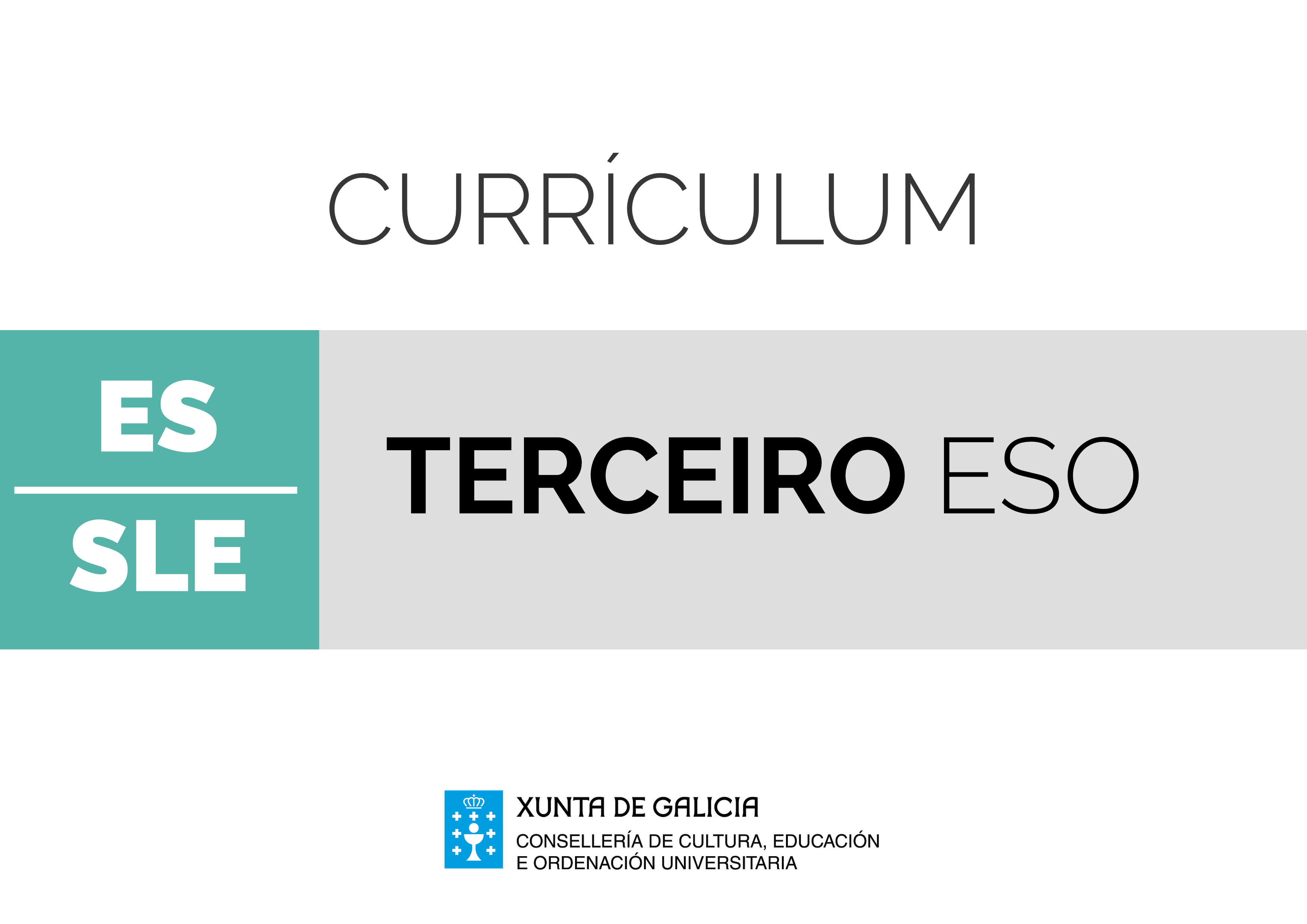 Segunda Lingua EstranxeiraIntroduciónO papel heurístico das linguas constitúe un reto para o sistema educativo, pois son instrumento de comunicación e de interacción social, de conservación e transmisión de coñecemento, de participación cidadá na vida social, de investigación, creación, experimentación e descuberta. E as linguas achégannos ao xeito de vida e ás formas de pensamento doutros pobos e dos seus patrimonios culturais.A lingua apréndese non para falar, ler ou escribir sobre a lingua, senón para falar, ler e escribir sobre emocións, afectos e aventuras, sobre o mundo; como medio das relacións interpersoais e recoñecemento da alteridade, motor do noso pensamento e das nosas reflexións, e porta de acceso ao coñecemento. Neste marco, a formación lingüística no contexto escolar é un instrumento para a equidade, xa que debe facilitar os medios necesarios para comunicar no ámbito educativo e na vida profesional e social, nomeadamente en contextos formais e educativos, e tamén sensibilizar cara a usos creativos e lúdicos das linguas, e achegar ao patrimonio literario e cultural que estas propician. O Consello de Europa, a través de sucesivos proxectos, está comprometido nunha política lingüística dirixida a protexer e desenvolver a herdanza lingüística e a diversidade cultural de Europa como fonte de enriquecemento mutuo, así como a facilitar a mobilidade persoal dos seus cidadáns e das súas cidadás, e o intercambio de ideas. O Marco Común Europeo de Referencia para as linguas (MCER), publicado en 2001, é un documento de particular transcendencia non só como ferramenta práctica para propiciar a reflexión sobre o ensino das linguas e a transparencia de cursos, programas e titulacións entre os Estados e dentro deles, senón tamén polo recoñecemento da competencia plurilingüe e intercultural, que transcende o concepto de multilingüismo, no seu día piar dos enfoques das políticas lingüísticas máis abertas ao recoñecemento da diversidade. Hoxe, o MCER constitúe unha referencia para proxectos e documentos clave do Consello de Europa, como a "Guía para a elaboración e posta en marcha de currículos para unha educación plurilingüe e intercultural" (2010), na que se desenvolve a noción de plurilingüismo como eixe dun enfoque centrado na rede de relacións entre distintas linguas e culturas. Nesta mesma liña, enmárcanse o informe do Foro Intergobernamental Europeo titulado "O dereito dos estudantes á calidade e á equidade en educación. O papel das competencias lingüísticas e interculturais", mantido en Xenebra en novembro 2010, e a Conferencia Intergobernamental "Calidade e inclusión en educación: o papel único das linguas", mantida en Estrasburgo en setembro de 2013. En ambos os foros europeos, recoñécese a importancia da competencia lingüística e da circulación de competencias entre as linguas para lograr un maior dominio da linguaxe, clave para a inclusión social e o éxito escolar.A educación plurilingüe e intercultural considera, con carácter xeral, a aprendizaxe de todas as linguas e culturas e, de xeito específico, os enfoques plurais transversais e integradores no seu ensino e na súa aprendizaxe. A súa finalidade é retirar barreiras artificiais entre as linguas, encerradas tradicionalmente nos sistemas escolares en compartimentos estancos, e promover o uso integral do repertorio lingüístico, discursivo, estratéxico e intercultural que posúe o alumnado e que vai adquirindo ao longo das súas diversas experiencias lingüísticas dentro e fóra do ámbito educativo. Así, o/a aprendiz plurilingüe realizará transferencias dos coñecementos e experiencias lingüísticas adquiridos nunha lingua para abordar tarefas de comunicación, creación e aprendizaxe noutra lingua diferente. Esta capacidade de transferencia non só permite descubrir as regularidades dunha lingua total ou parcialmente descoñecida e relacionalas, desde o punto de vista teórico, coas regularidades observadas noutras linguas que coñece, ou identificar termos emparentados en todas as linguas, senón que, ademais, promove a tolerancia perante palabras descoñecidas, nomeadamente importante nos contextos de comprensión que necesitan a fluidez, como son a lectura extensiva e a comprensión de textos orais sen posibilidade de verificación do entendido. A competencia plurilingüe facilitará, así, a inferencia de significados e o desenvolvemento de competencias heurísticas eficaces para identificar os elementos esenciais e secundarios nun texto descoñecido.Pola súa banda, mediante o diálogo intercultural póñense en xogo dispositivos de relación social esenciais, como son o recoñecemento do outro como lexítimo, o reforzamento da identidade propia no recoñecemento da identidade das demais persoas, a aceptación da diversidade persoal, social e cultural, e o respecto polos dereitos fundamentais.No contexto escolar, a aprendizaxe das linguas está dirixida ao logro de obxectivos similares, aínda que con diferentes niveis de dominio. Por iso, un estudo integrado de todas as linguas posibilita, por unha banda, que os contidos, as estratexias e os procesos traballados nunha lingua sexan igualmente utilizados nas actividades lingüísticas de comprensión e produción nas demais e, por outra, que se poida focalizar, no proceso de ensino e aprendizaxe, nos elementos diferenciadores e en todos aqueles aspectos que teñen incidencia directa na capacidade de comunicarse adecuadamente. Xa que logo, o coñecemento morfolóxico ou léxico dunha lingua pode axudar á comprensión noutra lingua; as estratexias de comprensión de lectura desenvolvidas nunha lingua poden ser transferidas para a lectura noutros idiomas; o coñecemento da estrutura dos textos descritivos permitirá producilos en calquera lingua; e o coñecemento das normas que ordenan as relacións entre xeracións, sexos, clases e grupos sociais nunha lingua informa e sensibiliza sobre a necesidade de coñecer e respectar as normas que rexen a dimensión social do uso da lingua noutra comunidade lingüística.Por outra parte, o tratamento integrado das linguas debe considerar o punto de partida diferente de cada unha delas. Daquela, non se pode esquecer a situación de minorización da lingua galega, que cómpre atender e dinamizar adecuadamente. Con esa finalidade, é preciso favorecer o uso e a aprendizaxe desta lingua de xeito que se impulse a súa normalización e se venzan as dificultades da súa menor presenza e repercusión social, motivadas en moitos casos por prexuízos cómpre desmontar e superar. O alumnado galego debe rematar a súa escolarización co nivel de usuario/a competente nas dúas linguas oficiais, galego e castelán, o que implica a utilización adecuada e eficaz de ambas as linguas nun amplo repertorio de situacións comunicativas, propias de diferentes ámbitos, cun grao crecente de formalidade e complexidade. Finalmente, a situación de sociedade multilingüe e plural en que vivimos solicita un enfoque metodolóxico de carácter plurilingüe que potencie o desenvolvemento comunicativo do alumnado nas linguas que adquira ao longo da súa vida, con independencia da diferenza de fins e niveis de dominio con que as utilice, e que o faga consciente da riqueza que supón ser unha persoa plurilingüe para o desenvolvemento cognitivo e social, e para o éxito escolar. Isto implica un tratamento integrado das linguas que o alumnado está a aprender nas aulas. No caso das áreas de Lingua castelá e literatura e de Lingua galega e literatura, os currículos presentan contidos similares en gran medida, e unha distribución igualmente similar en cada un dos cursos que conforman a educación secundaria obrigatoria e o bacharelato. Evidentemente, cada lingua ten as súas características propias, que requiren un tratamento e un traballo específico, pero hai determinados aspectos do currículo que, pola afinidade ou similitude que presentan en ambas as áreas, precisan ou ben ser abordados de maneira parella, ou ben ser presentados só nunha lingua pero traballados e practicados en cada unha delas, e utilizar a mesma terminoloxía nas dúas linguas para non dificultar innecesariamente o proceso de aprendizaxe do alumnado. Daquela, o profesorado implicado no proceso de ensino e aprendizaxe de Lingua castelá e literatura e de Lingua galega e literatura, en cada curso de ambas as etapas, deberá organizar o seu labor nun currículo integrado, que transcenda as respectivas linguas nas que un/unha aprendiz sexa capaz de comunicarse. Isto supón recoñecer a existencia dunha competencia global para a comunicación lingüística e implica non só evitar a repetición de contidos naqueles aspectos comúns á aprendizaxe de calquera lingua, como son as estratexias de lectura ou o proceso de escritura, a tipoloxía textual ou a definición de termos lingüísticos, senón tamén, e especialmente, priorizar a realización de actividades comunicativas de produción e comprensión de textos orais e escritos, pois destas depende o desenvolvemento da competencia xeral en comunicación lingüística.Ademais, nos centros docentes teñen presenza linguas estranxeiras, que tamén son abordadas na aula desde un enfoque comunicativo e intercultural, xa que o coñecemento dos valores e as crenzas compartidas por grupos sociais doutros países resulta esencial para a comunicación nesta sociedade globalizada. Así, para o tratamento integrado de linguas é preciso que, igual que acontece non caso das dúas linguas cooficiais, haxa unha coordinación entre o profesorado destas e o de linguas estranxeiras, para evitar a repetición de contidos na liña das que se mencionaron para as linguas ambientais, e para unificar a terminoloxía. Non se pode esquecer que o achegamento do alumnado á lingua estranxeira se produce, na maior parte dos casos, partindo das linguas próximas, a materna e ambientais.Igualmente presentes nas aulas están as linguas clásicas, o latín e o grego, cuxo estudo a nivel fonético, morfosintáctico e léxico proporciona unha sólida base para o perfeccionamento no manexo doutras linguas. Estas desempeñan, logo, un papel salientable como soporte lingüístico da maioría das linguas e para a comprensión do léxico culto que forma gran parte da terminoloxía científica e técnica actual nas linguas que o alumnado coñece ou estuda. Todo isto sen esquecer o enriquecemento cultural que lle proporciona o coñecemento dos diferentes aspectos que se inclúen na civilización clásica, berce da Europa actual, como son, entre outros, a mitoloxía, a relixión ou as súas creacións literarias e artísticas, que tanta influencia tiveron en épocas posteriores e seguen a ter hoxe en día. Por tanto, é esencial a incorporación das linguas clásicas ao currículo integrado das linguas, para reforzar a reflexión lingüística do noso alumnado e fortalecer o seu acceso á cultura literaria. Resulta obvio que para a posta en práctica destes currículos integrados e o logro dos obxectivos plurilingües e interculturais que se perseguen, o profesorado é un elemento determinante, xa que deberá potenciar unha metodoloxía adecuada para levar a cabo enfoques comunicativos e proxectos plurais e transversais, promover a reflexión metacomunicativa e metalingüística e o contraste entre linguas, ou asegurar accións coordinadas entre os departamentos lingüísticos para decidir, entre outros, desde que lingua abordar o estudo dos xéneros discursivos ou as estratexias e os procesos cognitivos que están na base das actividades lingüísticas. A finalidade é construír en cada centro docente a coherencia pedagóxica no ensino das linguas. As materias cuxos currículos se desenvolven ao abeiro desta introdución, as de linguas, teñen como obxectivo o desenvolvemento da competencia comunicativa do alumnado, entendida en todas as súas vertentes: pragmática, lingüística, sociolingüística e literaria. Daquela, achegan as ferramentas e os coñecementos necesarios para se desenvolver satisfactoria e eficazmente en calquera situación de comunicación da vida privada, social e profesional. Eses coñecementos, que articulan os procesos de comprensión e expresión oral por unha banda, e de comprensión e expresión escrita por outra, constitúen instrumentos esenciais para a aprendizaxe no ámbito educativo e, posteriormente, ao longo da vida.A reflexión literaria, presente nun bloque de contidos nas linguas ambientais, o galego e o castelán, e nas linguas clásicas, a través da lectura, mediante a comprensión e a interpretación de textos significativos, favorece o coñecemento das posibilidades expresivas da lingua, desenvolve a capacidade crítica e creativa dos/das estudantes, dálles acceso á memoria, á creatividade, á imaxinación, á descuberta das outras persoas e ao coñecemento doutras épocas e culturas, e enfróntaos/as a situacións, sentimentos e emocións nunca experimentados, que enriquecen a súa visión do mundo e favorecen o coñecemento de si mesmos/as.En definitiva, estas materias lingüísticas perseguen o obxectivo último de contribuír á formación de cidadás e cidadáns cunha competencia comunicativa que lles permita interactuar satisfactoriamente en todos os ámbitos que forman e van formar parte da súa vida. Isto esixe unha reflexión sobre os mecanismos de usos orais e escritos da súa propia lingua, e das outras linguas que estudan e coñecen, e a capacidade de interpretar e valorar o mundo, de formar as súas opinións propias, claras e fundamentadas, e de sentir satisfacción, a través da lectura crítica de obras literarias.A materia de Segunda Lingua Estranxeira está organizada en cinco bloques que se corresponden coas actividades de lingua que, tal como as define o MCER, supoñen o exercicio da competencia lingüística comunicativa dentro dun ámbito específico para procesar (en forma de comprensión ou de expresión) un ou máis textos co fin de realizar unha tarefa: comprensión de textos orais, produción de textos orais (expresión e interacción), comprensión de textos escritos e produción de textos escritos (expresión e interacción). Para a súa realización, estas actividades requiren a competencia comunicativa, polo que se inclúe un quinto bloque no que se recollen os elementos que abrangue a competencia comunicativa (lingüísticos, sociolingüísticos e pragmáticos), así como as experiencias lingüísticas noutras linguas. Todos estes elementos do quinto bloque relaciónanse entre si e interactúan na realización das actividades lingüísticas comunicativas de comprensión, produción e interacción. Isto supón que, para cada tarefa comunicativa descrita nos estándares, cumprirá incorporarse o conxunto dos contidos recollidos no quinto bloque para a realización do bloque de actividade lingüística que corresponda. Da mesma maneira, para avaliar o grao de adquisición de cada estándar de aprendizaxe dunha determinada actividade de lingua, deberán aplicarse todos os criterios de avaliación recollidos e descritos para a actividade correspondente, así como aqueles do quinto bloque que correspondan.Segunda Lingua Estranxeira. 3º de ESOSegunda Lingua Estranxeira. 3º de ESOSegunda Lingua Estranxeira. 3º de ESOObxectivosContidosCriterios de avaliaciónEstándares de aprendizaxeCompetencias claveBloque 1. Comprensión de textos oraisBloque 1. Comprensión de textos oraisBloque 1. Comprensión de textos oraisacdiB1.1. Estratexias de comprensión:Mobilización de información previa sobre o tipo de tarefa e o tema.Identificación do tipo textual, adaptando a comprensión a el.Distinción de tipos de comprensión (sentido xeral, información esencial e puntos principais).Formulación de hipóteses sobre contido e contexto.Inferencia e formulación de hipóteses sobre significados a partir da comprensión de elementos significativos, lingüísticos e paralingüísticos (acenos, entoación, etc.)Inferencia e formulación de hipóteses sobre significados a partir do coñecemento doutras linguas e de elementos non lingüísticos (imaxes, música, etc.).Reformulación de hipóteses a partir da comprensión de novos elementos.B1.2. Tolerancia da comprensión parcial ou vaga nunha situación comunicativa.B1.3. Perseveranza no logro da comprensión oral, reescoitando o texto gravado ou solicitando repetición do dito.B1.1. Coñecer e saber aplicar as estratexias máis adecuadas para a comprensión do sentido xeral, os puntos principais ou a información máis importante do texto.B1.2. Identificar o sentido xeral, os puntos principais e a información máis importante en textos orais breves e ben estruturados, transmitidos de viva voz ou por medios técnicos e articulados a velocidade lenta, nun rexistro formal, informal ou neutro, e que versen sobre asuntos habituais en situacións cotiás ou sobre aspectos concretos de temas xerais ou do propio campo de interese nos ámbitos persoal, público e educativo, sempre que as condicións acústicas non distorsionen a mensaxe e se poida volver escoitar o dito. B1.3. Comprender instrucións moi básicas pronunciadas lenta e claramente, e seguir indicacións sinxelas e breves.B1.4. Comprender transaccións moi básicas de bens e servizos elementais na vida cotiá, transmitidas de viva voz ou por medios técnicos, e moi ben articuladas e lentamente, sempre que as condicións acústicas sexan boas e se se poden escoitar máis dunha vez.B1.5. Comprender o sentido xeral e a información específica predicible de conversas básicas sobre temas cotiáns que se desenvolvan na súa presenza, nas que se describan, de xeito moi breve e sinxelo, persoas, lugares e obxectos, e se narren acontecementos elementais, sempre que poida solicitar que se repita o dito.B1.6. Seguir un texto breve articulado con claridade e pausadamente, no que se utilicen expresións sinxelas e habituais previamente traballadas e referidas a temas moi coñecidos dos ámbitos persoal e educativo (datos persoais, gustos e hábitos, materias que cursa, etc.), adecuado ao seu nivel escolar, actuando, de ser o caso, como mediación lingüística.B1.7. Comprender a información esencial de pasaxes curtas gravadas, que conteñan conversas, narracións e/ou descricións predicibles, e de presentacións moi sinxelas emitidas con estruturas e léxico moi básico, e o apoio de imaxes moi redundantes, que traten sobre asuntos da vida cotiá e de necesidade inmediata, previamente traballados, e que estean pronunciadas con lentitude e claridade, aínda que sexa necesario escoitalas máis dunha vez.SLEB1.1. Nas actividades de aula, persevera no seu proceso de compresión, axustándoo ás necesidades da tarefa (de comprensión global, lectiva ou detallada) e mellorándoo, de ser o caso: saca conclusións sobre a actitude do falante e sobre o contido baseándose na entoación e na velocidade da fala; deduce intencións a partir do volume da voz do falante; fai anticipacións do que segue (palabra, frase, resposta, etc.), e infire o que non se comprende e o que non se coñece mediante os propios coñecementos e as experiencias noutras linguas.CCLCAACSCCCECacdiB1.1. Estratexias de comprensión:Mobilización de información previa sobre o tipo de tarefa e o tema.Identificación do tipo textual, adaptando a comprensión a el.Distinción de tipos de comprensión (sentido xeral, información esencial e puntos principais).Formulación de hipóteses sobre contido e contexto.Inferencia e formulación de hipóteses sobre significados a partir da comprensión de elementos significativos, lingüísticos e paralingüísticos (acenos, entoación, etc.)Inferencia e formulación de hipóteses sobre significados a partir do coñecemento doutras linguas e de elementos non lingüísticos (imaxes, música, etc.).Reformulación de hipóteses a partir da comprensión de novos elementos.B1.2. Tolerancia da comprensión parcial ou vaga nunha situación comunicativa.B1.3. Perseveranza no logro da comprensión oral, reescoitando o texto gravado ou solicitando repetición do dito.B1.1. Coñecer e saber aplicar as estratexias máis adecuadas para a comprensión do sentido xeral, os puntos principais ou a información máis importante do texto.B1.2. Identificar o sentido xeral, os puntos principais e a información máis importante en textos orais breves e ben estruturados, transmitidos de viva voz ou por medios técnicos e articulados a velocidade lenta, nun rexistro formal, informal ou neutro, e que versen sobre asuntos habituais en situacións cotiás ou sobre aspectos concretos de temas xerais ou do propio campo de interese nos ámbitos persoal, público e educativo, sempre que as condicións acústicas non distorsionen a mensaxe e se poida volver escoitar o dito. B1.3. Comprender instrucións moi básicas pronunciadas lenta e claramente, e seguir indicacións sinxelas e breves.B1.4. Comprender transaccións moi básicas de bens e servizos elementais na vida cotiá, transmitidas de viva voz ou por medios técnicos, e moi ben articuladas e lentamente, sempre que as condicións acústicas sexan boas e se se poden escoitar máis dunha vez.B1.5. Comprender o sentido xeral e a información específica predicible de conversas básicas sobre temas cotiáns que se desenvolvan na súa presenza, nas que se describan, de xeito moi breve e sinxelo, persoas, lugares e obxectos, e se narren acontecementos elementais, sempre que poida solicitar que se repita o dito.B1.6. Seguir un texto breve articulado con claridade e pausadamente, no que se utilicen expresións sinxelas e habituais previamente traballadas e referidas a temas moi coñecidos dos ámbitos persoal e educativo (datos persoais, gustos e hábitos, materias que cursa, etc.), adecuado ao seu nivel escolar, actuando, de ser o caso, como mediación lingüística.B1.7. Comprender a información esencial de pasaxes curtas gravadas, que conteñan conversas, narracións e/ou descricións predicibles, e de presentacións moi sinxelas emitidas con estruturas e léxico moi básico, e o apoio de imaxes moi redundantes, que traten sobre asuntos da vida cotiá e de necesidade inmediata, previamente traballados, e que estean pronunciadas con lentitude e claridade, aínda que sexa necesario escoitalas máis dunha vez.SLEB1.2. Capta a información máis importante de indicacións, anuncios, mensaxes e comunicados breves e articulados de maneira lenta e clara, sempre que as condicións acústicas sexan boas e o son non estea distorsionado. CCLCAACSCCCECCDacdiB1.1. Estratexias de comprensión:Mobilización de información previa sobre o tipo de tarefa e o tema.Identificación do tipo textual, adaptando a comprensión a el.Distinción de tipos de comprensión (sentido xeral, información esencial e puntos principais).Formulación de hipóteses sobre contido e contexto.Inferencia e formulación de hipóteses sobre significados a partir da comprensión de elementos significativos, lingüísticos e paralingüísticos (acenos, entoación, etc.)Inferencia e formulación de hipóteses sobre significados a partir do coñecemento doutras linguas e de elementos non lingüísticos (imaxes, música, etc.).Reformulación de hipóteses a partir da comprensión de novos elementos.B1.2. Tolerancia da comprensión parcial ou vaga nunha situación comunicativa.B1.3. Perseveranza no logro da comprensión oral, reescoitando o texto gravado ou solicitando repetición do dito.B1.1. Coñecer e saber aplicar as estratexias máis adecuadas para a comprensión do sentido xeral, os puntos principais ou a información máis importante do texto.B1.2. Identificar o sentido xeral, os puntos principais e a información máis importante en textos orais breves e ben estruturados, transmitidos de viva voz ou por medios técnicos e articulados a velocidade lenta, nun rexistro formal, informal ou neutro, e que versen sobre asuntos habituais en situacións cotiás ou sobre aspectos concretos de temas xerais ou do propio campo de interese nos ámbitos persoal, público e educativo, sempre que as condicións acústicas non distorsionen a mensaxe e se poida volver escoitar o dito. B1.3. Comprender instrucións moi básicas pronunciadas lenta e claramente, e seguir indicacións sinxelas e breves.B1.4. Comprender transaccións moi básicas de bens e servizos elementais na vida cotiá, transmitidas de viva voz ou por medios técnicos, e moi ben articuladas e lentamente, sempre que as condicións acústicas sexan boas e se se poden escoitar máis dunha vez.B1.5. Comprender o sentido xeral e a información específica predicible de conversas básicas sobre temas cotiáns que se desenvolvan na súa presenza, nas que se describan, de xeito moi breve e sinxelo, persoas, lugares e obxectos, e se narren acontecementos elementais, sempre que poida solicitar que se repita o dito.B1.6. Seguir un texto breve articulado con claridade e pausadamente, no que se utilicen expresións sinxelas e habituais previamente traballadas e referidas a temas moi coñecidos dos ámbitos persoal e educativo (datos persoais, gustos e hábitos, materias que cursa, etc.), adecuado ao seu nivel escolar, actuando, de ser o caso, como mediación lingüística.B1.7. Comprender a información esencial de pasaxes curtas gravadas, que conteñan conversas, narracións e/ou descricións predicibles, e de presentacións moi sinxelas emitidas con estruturas e léxico moi básico, e o apoio de imaxes moi redundantes, que traten sobre asuntos da vida cotiá e de necesidade inmediata, previamente traballados, e que estean pronunciadas con lentitude e claridade, aínda que sexa necesario escoitalas máis dunha vez.SLEB1.3. Entende os puntos principais do que se lle di en transaccións e xestións cotiás e estruturadas (por exemplo, en hoteis, tendas, albergues, restaurantes, espazos de lecer ou centros docentes) nas que se utilicen frases feitas e estruturas sinxelas e previamente traballadas sobre datos persoais, horarios, prezos, números e preguntas sinxelas, e que se desenvolvan con lentitude e boa articulación.CCLCAACSCCCECCDacdiB1.1. Estratexias de comprensión:Mobilización de información previa sobre o tipo de tarefa e o tema.Identificación do tipo textual, adaptando a comprensión a el.Distinción de tipos de comprensión (sentido xeral, información esencial e puntos principais).Formulación de hipóteses sobre contido e contexto.Inferencia e formulación de hipóteses sobre significados a partir da comprensión de elementos significativos, lingüísticos e paralingüísticos (acenos, entoación, etc.)Inferencia e formulación de hipóteses sobre significados a partir do coñecemento doutras linguas e de elementos non lingüísticos (imaxes, música, etc.).Reformulación de hipóteses a partir da comprensión de novos elementos.B1.2. Tolerancia da comprensión parcial ou vaga nunha situación comunicativa.B1.3. Perseveranza no logro da comprensión oral, reescoitando o texto gravado ou solicitando repetición do dito.B1.1. Coñecer e saber aplicar as estratexias máis adecuadas para a comprensión do sentido xeral, os puntos principais ou a información máis importante do texto.B1.2. Identificar o sentido xeral, os puntos principais e a información máis importante en textos orais breves e ben estruturados, transmitidos de viva voz ou por medios técnicos e articulados a velocidade lenta, nun rexistro formal, informal ou neutro, e que versen sobre asuntos habituais en situacións cotiás ou sobre aspectos concretos de temas xerais ou do propio campo de interese nos ámbitos persoal, público e educativo, sempre que as condicións acústicas non distorsionen a mensaxe e se poida volver escoitar o dito. B1.3. Comprender instrucións moi básicas pronunciadas lenta e claramente, e seguir indicacións sinxelas e breves.B1.4. Comprender transaccións moi básicas de bens e servizos elementais na vida cotiá, transmitidas de viva voz ou por medios técnicos, e moi ben articuladas e lentamente, sempre que as condicións acústicas sexan boas e se se poden escoitar máis dunha vez.B1.5. Comprender o sentido xeral e a información específica predicible de conversas básicas sobre temas cotiáns que se desenvolvan na súa presenza, nas que se describan, de xeito moi breve e sinxelo, persoas, lugares e obxectos, e se narren acontecementos elementais, sempre que poida solicitar que se repita o dito.B1.6. Seguir un texto breve articulado con claridade e pausadamente, no que se utilicen expresións sinxelas e habituais previamente traballadas e referidas a temas moi coñecidos dos ámbitos persoal e educativo (datos persoais, gustos e hábitos, materias que cursa, etc.), adecuado ao seu nivel escolar, actuando, de ser o caso, como mediación lingüística.B1.7. Comprender a información esencial de pasaxes curtas gravadas, que conteñan conversas, narracións e/ou descricións predicibles, e de presentacións moi sinxelas emitidas con estruturas e léxico moi básico, e o apoio de imaxes moi redundantes, que traten sobre asuntos da vida cotiá e de necesidade inmediata, previamente traballados, e que estean pronunciadas con lentitude e claridade, aínda que sexa necesario escoitalas máis dunha vez.SLEB1.4. Comprende, nunha conversa informal na que participa, descricións, narracións e opinións formulados en termos sinxelos sobre asuntos prácticos da vida diaria e sobre aspectos xerais de temas do seu interese, cando se lle fala con claridade, amodo e directamente, e se a persoa interlocutora está disposta a repetir ou reformular o dito.CCLCAACSCCCECacdiB1.1. Estratexias de comprensión:Mobilización de información previa sobre o tipo de tarefa e o tema.Identificación do tipo textual, adaptando a comprensión a el.Distinción de tipos de comprensión (sentido xeral, información esencial e puntos principais).Formulación de hipóteses sobre contido e contexto.Inferencia e formulación de hipóteses sobre significados a partir da comprensión de elementos significativos, lingüísticos e paralingüísticos (acenos, entoación, etc.)Inferencia e formulación de hipóteses sobre significados a partir do coñecemento doutras linguas e de elementos non lingüísticos (imaxes, música, etc.).Reformulación de hipóteses a partir da comprensión de novos elementos.B1.2. Tolerancia da comprensión parcial ou vaga nunha situación comunicativa.B1.3. Perseveranza no logro da comprensión oral, reescoitando o texto gravado ou solicitando repetición do dito.B1.1. Coñecer e saber aplicar as estratexias máis adecuadas para a comprensión do sentido xeral, os puntos principais ou a información máis importante do texto.B1.2. Identificar o sentido xeral, os puntos principais e a información máis importante en textos orais breves e ben estruturados, transmitidos de viva voz ou por medios técnicos e articulados a velocidade lenta, nun rexistro formal, informal ou neutro, e que versen sobre asuntos habituais en situacións cotiás ou sobre aspectos concretos de temas xerais ou do propio campo de interese nos ámbitos persoal, público e educativo, sempre que as condicións acústicas non distorsionen a mensaxe e se poida volver escoitar o dito. B1.3. Comprender instrucións moi básicas pronunciadas lenta e claramente, e seguir indicacións sinxelas e breves.B1.4. Comprender transaccións moi básicas de bens e servizos elementais na vida cotiá, transmitidas de viva voz ou por medios técnicos, e moi ben articuladas e lentamente, sempre que as condicións acústicas sexan boas e se se poden escoitar máis dunha vez.B1.5. Comprender o sentido xeral e a información específica predicible de conversas básicas sobre temas cotiáns que se desenvolvan na súa presenza, nas que se describan, de xeito moi breve e sinxelo, persoas, lugares e obxectos, e se narren acontecementos elementais, sempre que poida solicitar que se repita o dito.B1.6. Seguir un texto breve articulado con claridade e pausadamente, no que se utilicen expresións sinxelas e habituais previamente traballadas e referidas a temas moi coñecidos dos ámbitos persoal e educativo (datos persoais, gustos e hábitos, materias que cursa, etc.), adecuado ao seu nivel escolar, actuando, de ser o caso, como mediación lingüística.B1.7. Comprender a información esencial de pasaxes curtas gravadas, que conteñan conversas, narracións e/ou descricións predicibles, e de presentacións moi sinxelas emitidas con estruturas e léxico moi básico, e o apoio de imaxes moi redundantes, que traten sobre asuntos da vida cotiá e de necesidade inmediata, previamente traballados, e que estean pronunciadas con lentitude e claridade, aínda que sexa necesario escoitalas máis dunha vez.SLEB1.5. Comprende, nunha conversa formal na que participa (por exemplo, nun centro docente), preguntas sinxelas sobre asuntos persoais ou educativos (datos persoais, intereses, preferencias e gustos persoais, etc.), sempre que poida pedir que se lle repita, aclare ou elabore algo do que se lle dixo.CCLCAACSCCSIEECCECacdiB1.1. Estratexias de comprensión:Mobilización de información previa sobre o tipo de tarefa e o tema.Identificación do tipo textual, adaptando a comprensión a el.Distinción de tipos de comprensión (sentido xeral, información esencial e puntos principais).Formulación de hipóteses sobre contido e contexto.Inferencia e formulación de hipóteses sobre significados a partir da comprensión de elementos significativos, lingüísticos e paralingüísticos (acenos, entoación, etc.)Inferencia e formulación de hipóteses sobre significados a partir do coñecemento doutras linguas e de elementos non lingüísticos (imaxes, música, etc.).Reformulación de hipóteses a partir da comprensión de novos elementos.B1.2. Tolerancia da comprensión parcial ou vaga nunha situación comunicativa.B1.3. Perseveranza no logro da comprensión oral, reescoitando o texto gravado ou solicitando repetición do dito.B1.1. Coñecer e saber aplicar as estratexias máis adecuadas para a comprensión do sentido xeral, os puntos principais ou a información máis importante do texto.B1.2. Identificar o sentido xeral, os puntos principais e a información máis importante en textos orais breves e ben estruturados, transmitidos de viva voz ou por medios técnicos e articulados a velocidade lenta, nun rexistro formal, informal ou neutro, e que versen sobre asuntos habituais en situacións cotiás ou sobre aspectos concretos de temas xerais ou do propio campo de interese nos ámbitos persoal, público e educativo, sempre que as condicións acústicas non distorsionen a mensaxe e se poida volver escoitar o dito. B1.3. Comprender instrucións moi básicas pronunciadas lenta e claramente, e seguir indicacións sinxelas e breves.B1.4. Comprender transaccións moi básicas de bens e servizos elementais na vida cotiá, transmitidas de viva voz ou por medios técnicos, e moi ben articuladas e lentamente, sempre que as condicións acústicas sexan boas e se se poden escoitar máis dunha vez.B1.5. Comprender o sentido xeral e a información específica predicible de conversas básicas sobre temas cotiáns que se desenvolvan na súa presenza, nas que se describan, de xeito moi breve e sinxelo, persoas, lugares e obxectos, e se narren acontecementos elementais, sempre que poida solicitar que se repita o dito.B1.6. Seguir un texto breve articulado con claridade e pausadamente, no que se utilicen expresións sinxelas e habituais previamente traballadas e referidas a temas moi coñecidos dos ámbitos persoal e educativo (datos persoais, gustos e hábitos, materias que cursa, etc.), adecuado ao seu nivel escolar, actuando, de ser o caso, como mediación lingüística.B1.7. Comprender a información esencial de pasaxes curtas gravadas, que conteñan conversas, narracións e/ou descricións predicibles, e de presentacións moi sinxelas emitidas con estruturas e léxico moi básico, e o apoio de imaxes moi redundantes, que traten sobre asuntos da vida cotiá e de necesidade inmediata, previamente traballados, e que estean pronunciadas con lentitude e claridade, aínda que sexa necesario escoitalas máis dunha vez.SLEB1.6. Identifica as ideas principais de programas de televisión e de presentacións moi sinxelas e ben estruturadas sobre asuntos cotiáns predicibles ou do seu interese, previamente traballados, articulados con lentitude e claridade (por exemplo, noticias ou reportaxes breves), cando as imaxes constitúen grande parte da mensaxe.CCLCAACSCCCECCDBloque 2. Produción de textos oraisBloque 2. Produción de textos oraisBloque 2. Produción de textos oraisacdiB2.1. Estratexias de produción:Planificación:Identificación do contexto, o destinatario e a finalidade da produción ou da interacción.Adecuación do texto ao destinatario, ao contexto e á canle, escollendo os expoñentes lingüísticos necesarios para lograr a intención comunicativa.Execución:Concepción da mensaxe con claridade, distinguindo a súa idea ou ideas principais, e a súa estrutura básica. Activación dos coñecementos previos sobre modelos e secuencias de interacción, e elementos lingüísticos previamente asimilados e memorizados.Expresión da mensaxe con claridade e coherencia básica, estruturándoa adecuadamente e axustándose, de ser o caso, aos modelos e ás fórmulas de cada tipo de texto memorizados e traballados en clase previamente.Reaxuste da tarefa (emprender unha versión máis modesta) ou da mensaxe (limitar o que realmente lle gustaría expresar), tras valorar as dificultades e os recursos lingüísticos dispoñibles. Compensación das carencias lingüísticas mediante procedementos lingüísticos, e paralingüísticos.Lingüísticos:Modificación de palabras de significado parecido. Definición ou reformulación dun termo ou expresión. Uso da lingua materna ou "estranxeirización" de palabras da lingua meta. Petición de axuda.Paralingüísticos:Sinalación de obxectos, uso de deícticos ou realizar accións que aclaran o significado. Uso da linguaxe corporal culturalmente pertinente (acenos, expresións faciais, posturas, e contacto visual ou corporal). Uso de elementos cuasiléxicos (hum, puah, etc.) de valor comunicativo.B2.2. Actitude de respecto cara a si mesmo/a e cara ás demais persoas para comprender e facerse comprender.B2.3. Rutinas ou modelos elementais de interacción segundo o tipo de situación de comunicación: saúdos e despedidas, felicitacións, invitacións, expresións da dor, conversa telefónica, compravenda, e outras igualmente cotiás e básicas.B2.1. Pronunciar de maneira intelixible, aínda que se cometan erros de pronuncia polos que as persoas interlocutoras teñan que solicitar repeticións para entender a mensaxe.B2.2. Coñecer e saber aplicar as estratexias máis adecuadas para producir textos orais monolóxicos ou dialóxicos breves e de estrutura moi simple e clara, utilizando, entre outros, procedementos como a adaptación da mensaxe aos recursos dos que se dispón, ou a reformulación ou explicación de elementos.B2.3. Intercambiar de xeito intelixible información sobre transaccións e xestións cotiás moi elementais, usando un repertorio básico de palabras e frases simples memorizadas, e facéndose comprender aínda que a persoa interlocutora necesite que se repita ou repetir o dito. B2.4. Interactuar de xeito simple en intercambios claramente estruturados, utilizando fórmulas ou xestos simples para tomar ou manter a quenda de palabra, aínda que poidan darse desaxustes na adaptación ao interlocutor.B2.5. Dar información sobre datos básicos persoais, expectativas ou gustos, utilizando un repertorio moi básico de expresións memorizadas sinxelas e habituais sobre estes datos, sempre que poida pedir confirmación da comprensión á persoa interlocutora ou que se lle repita o dito.SLEB2.1. Fai presentacións breves e ensaiadas, seguindo un guión escrito, sobre aspectos concretos de temas xerais ou relacionados con aspectos básicos dos seus estudos, e responde a preguntas breves e sinxelas de oíntes sobre o contido destas se se articulan clara e lentamente. CCLCAACSCCCECCSIEECDacdiB2.1. Estratexias de produción:Planificación:Identificación do contexto, o destinatario e a finalidade da produción ou da interacción.Adecuación do texto ao destinatario, ao contexto e á canle, escollendo os expoñentes lingüísticos necesarios para lograr a intención comunicativa.Execución:Concepción da mensaxe con claridade, distinguindo a súa idea ou ideas principais, e a súa estrutura básica. Activación dos coñecementos previos sobre modelos e secuencias de interacción, e elementos lingüísticos previamente asimilados e memorizados.Expresión da mensaxe con claridade e coherencia básica, estruturándoa adecuadamente e axustándose, de ser o caso, aos modelos e ás fórmulas de cada tipo de texto memorizados e traballados en clase previamente.Reaxuste da tarefa (emprender unha versión máis modesta) ou da mensaxe (limitar o que realmente lle gustaría expresar), tras valorar as dificultades e os recursos lingüísticos dispoñibles. Compensación das carencias lingüísticas mediante procedementos lingüísticos, e paralingüísticos.Lingüísticos:Modificación de palabras de significado parecido. Definición ou reformulación dun termo ou expresión. Uso da lingua materna ou "estranxeirización" de palabras da lingua meta. Petición de axuda.Paralingüísticos:Sinalación de obxectos, uso de deícticos ou realizar accións que aclaran o significado. Uso da linguaxe corporal culturalmente pertinente (acenos, expresións faciais, posturas, e contacto visual ou corporal). Uso de elementos cuasiléxicos (hum, puah, etc.) de valor comunicativo.B2.2. Actitude de respecto cara a si mesmo/a e cara ás demais persoas para comprender e facerse comprender.B2.3. Rutinas ou modelos elementais de interacción segundo o tipo de situación de comunicación: saúdos e despedidas, felicitacións, invitacións, expresións da dor, conversa telefónica, compravenda, e outras igualmente cotiás e básicas.B2.1. Pronunciar de maneira intelixible, aínda que se cometan erros de pronuncia polos que as persoas interlocutoras teñan que solicitar repeticións para entender a mensaxe.B2.2. Coñecer e saber aplicar as estratexias máis adecuadas para producir textos orais monolóxicos ou dialóxicos breves e de estrutura moi simple e clara, utilizando, entre outros, procedementos como a adaptación da mensaxe aos recursos dos que se dispón, ou a reformulación ou explicación de elementos.B2.3. Intercambiar de xeito intelixible información sobre transaccións e xestións cotiás moi elementais, usando un repertorio básico de palabras e frases simples memorizadas, e facéndose comprender aínda que a persoa interlocutora necesite que se repita ou repetir o dito. B2.4. Interactuar de xeito simple en intercambios claramente estruturados, utilizando fórmulas ou xestos simples para tomar ou manter a quenda de palabra, aínda que poidan darse desaxustes na adaptación ao interlocutor.B2.5. Dar información sobre datos básicos persoais, expectativas ou gustos, utilizando un repertorio moi básico de expresións memorizadas sinxelas e habituais sobre estes datos, sempre que poida pedir confirmación da comprensión á persoa interlocutora ou que se lle repita o dito.SLEB2.2. Desenvólvese coa eficacia suficiente en xestións e transaccións cotiás, como son as viaxes, o aloxamento, o transporte, as compras e o lecer (horarios, datas, prezos, actividades, etc.), seguindo normas de cortesía básicas (saúdo e tratamento), facéndose comprender aínda que a persoa interlocutora necesite que se lle repita ou repetir o dito.CCLCAACSCCCECCDCSIEEacdiB2.1. Estratexias de produción:Planificación:Identificación do contexto, o destinatario e a finalidade da produción ou da interacción.Adecuación do texto ao destinatario, ao contexto e á canle, escollendo os expoñentes lingüísticos necesarios para lograr a intención comunicativa.Execución:Concepción da mensaxe con claridade, distinguindo a súa idea ou ideas principais, e a súa estrutura básica. Activación dos coñecementos previos sobre modelos e secuencias de interacción, e elementos lingüísticos previamente asimilados e memorizados.Expresión da mensaxe con claridade e coherencia básica, estruturándoa adecuadamente e axustándose, de ser o caso, aos modelos e ás fórmulas de cada tipo de texto memorizados e traballados en clase previamente.Reaxuste da tarefa (emprender unha versión máis modesta) ou da mensaxe (limitar o que realmente lle gustaría expresar), tras valorar as dificultades e os recursos lingüísticos dispoñibles. Compensación das carencias lingüísticas mediante procedementos lingüísticos, e paralingüísticos.Lingüísticos:Modificación de palabras de significado parecido. Definición ou reformulación dun termo ou expresión. Uso da lingua materna ou "estranxeirización" de palabras da lingua meta. Petición de axuda.Paralingüísticos:Sinalación de obxectos, uso de deícticos ou realizar accións que aclaran o significado. Uso da linguaxe corporal culturalmente pertinente (acenos, expresións faciais, posturas, e contacto visual ou corporal). Uso de elementos cuasiléxicos (hum, puah, etc.) de valor comunicativo.B2.2. Actitude de respecto cara a si mesmo/a e cara ás demais persoas para comprender e facerse comprender.B2.3. Rutinas ou modelos elementais de interacción segundo o tipo de situación de comunicación: saúdos e despedidas, felicitacións, invitacións, expresións da dor, conversa telefónica, compravenda, e outras igualmente cotiás e básicas.B2.1. Pronunciar de maneira intelixible, aínda que se cometan erros de pronuncia polos que as persoas interlocutoras teñan que solicitar repeticións para entender a mensaxe.B2.2. Coñecer e saber aplicar as estratexias máis adecuadas para producir textos orais monolóxicos ou dialóxicos breves e de estrutura moi simple e clara, utilizando, entre outros, procedementos como a adaptación da mensaxe aos recursos dos que se dispón, ou a reformulación ou explicación de elementos.B2.3. Intercambiar de xeito intelixible información sobre transaccións e xestións cotiás moi elementais, usando un repertorio básico de palabras e frases simples memorizadas, e facéndose comprender aínda que a persoa interlocutora necesite que se repita ou repetir o dito. B2.4. Interactuar de xeito simple en intercambios claramente estruturados, utilizando fórmulas ou xestos simples para tomar ou manter a quenda de palabra, aínda que poidan darse desaxustes na adaptación ao interlocutor.B2.5. Dar información sobre datos básicos persoais, expectativas ou gustos, utilizando un repertorio moi básico de expresións memorizadas sinxelas e habituais sobre estes datos, sempre que poida pedir confirmación da comprensión á persoa interlocutora ou que se lle repita o dito.SLEB2.3. Participa en conversas informais breves, cara a cara ou por teléfono, ou por outros medios técnicos, nas que establece contacto social, se intercambia información e se expresan opinións de xeito sinxelo e breve, se fan invitacións e ofrecementos, se piden e se ofrecen cousas, se piden e se dan indicacións ou instrucións, ou se discuten os pasos que hai que seguir para realizar unha actividade conxunta, expresando o acordo ou o desacordo de xeito moi básico.CCLCAACSCCCECCDCSIEEacdiB2.1. Estratexias de produción:Planificación:Identificación do contexto, o destinatario e a finalidade da produción ou da interacción.Adecuación do texto ao destinatario, ao contexto e á canle, escollendo os expoñentes lingüísticos necesarios para lograr a intención comunicativa.Execución:Concepción da mensaxe con claridade, distinguindo a súa idea ou ideas principais, e a súa estrutura básica. Activación dos coñecementos previos sobre modelos e secuencias de interacción, e elementos lingüísticos previamente asimilados e memorizados.Expresión da mensaxe con claridade e coherencia básica, estruturándoa adecuadamente e axustándose, de ser o caso, aos modelos e ás fórmulas de cada tipo de texto memorizados e traballados en clase previamente.Reaxuste da tarefa (emprender unha versión máis modesta) ou da mensaxe (limitar o que realmente lle gustaría expresar), tras valorar as dificultades e os recursos lingüísticos dispoñibles. Compensación das carencias lingüísticas mediante procedementos lingüísticos, e paralingüísticos.Lingüísticos:Modificación de palabras de significado parecido. Definición ou reformulación dun termo ou expresión. Uso da lingua materna ou "estranxeirización" de palabras da lingua meta. Petición de axuda.Paralingüísticos:Sinalación de obxectos, uso de deícticos ou realizar accións que aclaran o significado. Uso da linguaxe corporal culturalmente pertinente (acenos, expresións faciais, posturas, e contacto visual ou corporal). Uso de elementos cuasiléxicos (hum, puah, etc.) de valor comunicativo.B2.2. Actitude de respecto cara a si mesmo/a e cara ás demais persoas para comprender e facerse comprender.B2.3. Rutinas ou modelos elementais de interacción segundo o tipo de situación de comunicación: saúdos e despedidas, felicitacións, invitacións, expresións da dor, conversa telefónica, compravenda, e outras igualmente cotiás e básicas.B2.1. Pronunciar de maneira intelixible, aínda que se cometan erros de pronuncia polos que as persoas interlocutoras teñan que solicitar repeticións para entender a mensaxe.B2.2. Coñecer e saber aplicar as estratexias máis adecuadas para producir textos orais monolóxicos ou dialóxicos breves e de estrutura moi simple e clara, utilizando, entre outros, procedementos como a adaptación da mensaxe aos recursos dos que se dispón, ou a reformulación ou explicación de elementos.B2.3. Intercambiar de xeito intelixible información sobre transaccións e xestións cotiás moi elementais, usando un repertorio básico de palabras e frases simples memorizadas, e facéndose comprender aínda que a persoa interlocutora necesite que se repita ou repetir o dito. B2.4. Interactuar de xeito simple en intercambios claramente estruturados, utilizando fórmulas ou xestos simples para tomar ou manter a quenda de palabra, aínda que poidan darse desaxustes na adaptación ao interlocutor.B2.5. Dar información sobre datos básicos persoais, expectativas ou gustos, utilizando un repertorio moi básico de expresións memorizadas sinxelas e habituais sobre estes datos, sempre que poida pedir confirmación da comprensión á persoa interlocutora ou que se lle repita o dito.SLEB2.4. Desenvólvese de maneira simple nunha conversa formal ou entrevista (por exemplo, para realizar un curso de verán), achegando a información necesaria, expresando de maneira sinxela as súas opinións sobre temas habituais, e reaccionando de forma simple ante comentarios formulados de maneira lenta e clara, sempre que poida pedir que se lle repitan os puntos clave se o necesita.CCLCAACSCCCECBloque 3. Comprensión de textos escritosBloque 3. Comprensión de textos escritosBloque 3. Comprensión de textos escritosacdiB3.1. Estratexias de comprensión:Mobilización de información previa sobre o tipo de tarefa e o tema, a partir da información superficial: imaxes, organización na páxina, títulos de cabeceira, etc.Identificación do tipo de lectura demandado pola tarefa (en superficie ou oceánica, selectiva, intensiva ou extensiva).Distinción de tipos de comprensión necesarios para a realización da tarefa (sentido xeral, información esencial e puntos principais).Formulación de hipóteses sobre contido e contexto.Inferencia e formulación de hipóteses sobre significados a partir da comprensión de elementos significativos, lingüísticos e paratextuais, e do coñecemento e as experiencias noutras linguas.Reformulación de hipóteses a partir da comprensión de novos elementos.B3.1. Utilizar estratexias de lectura (recursos ás imaxes, a títulos e outras informacións visuais, aos coñecementos previos sobre o tema ou a situación de comunicación, e aos transferidos desde as linguas que coñece), identificando a información máis importante e deducindo o significado de palabras e expresións non coñecidas polo contexto e mediante os coñecementos e as experiencias noutras linguas.B3.2. Seguir instrucións e consignas básicas e comprender avisos, obrigas e prohibicións moi básicas e predicibles, traballadas previamente, referidas a necesidades inmediatas, de estrutura moi sinxela e con apoio visual.B3.3. Comprender información relevante e previsible en textos informativos ou narrativos breves, moi sinxelos e ben estruturados, relativos a esxperiencias e a coñecementos propios da súa idade.B3.4. Identificar a idea xeral, os puntos máis relevantes e a información importante en textos, tanto en formato impreso como en soporte dixital, breves e ben estruturados, escritos nun rexistro neutro ou informal, que traten de asuntos habituais en situacións cotiás, de aspectos concretos de temas de interese persoal ou educativo, e que conteñan estruturas sinxelas e un léxico de uso frecuente. SLEB3.1. Capta o sentido xeral e algúns detalles importantes de textos xornalísticos moi breves en calquera soporte e sobre temas xerais ou do seu interese e moi coñecidos, se os números, os nomes, as ilustracións e os títulos constitúen gran parte da mensaxe.CCLCAACSCCCECCDacdiB3.1. Estratexias de comprensión:Mobilización de información previa sobre o tipo de tarefa e o tema, a partir da información superficial: imaxes, organización na páxina, títulos de cabeceira, etc.Identificación do tipo de lectura demandado pola tarefa (en superficie ou oceánica, selectiva, intensiva ou extensiva).Distinción de tipos de comprensión necesarios para a realización da tarefa (sentido xeral, información esencial e puntos principais).Formulación de hipóteses sobre contido e contexto.Inferencia e formulación de hipóteses sobre significados a partir da comprensión de elementos significativos, lingüísticos e paratextuais, e do coñecemento e as experiencias noutras linguas.Reformulación de hipóteses a partir da comprensión de novos elementos.B3.1. Utilizar estratexias de lectura (recursos ás imaxes, a títulos e outras informacións visuais, aos coñecementos previos sobre o tema ou a situación de comunicación, e aos transferidos desde as linguas que coñece), identificando a información máis importante e deducindo o significado de palabras e expresións non coñecidas polo contexto e mediante os coñecementos e as experiencias noutras linguas.B3.2. Seguir instrucións e consignas básicas e comprender avisos, obrigas e prohibicións moi básicas e predicibles, traballadas previamente, referidas a necesidades inmediatas, de estrutura moi sinxela e con apoio visual.B3.3. Comprender información relevante e previsible en textos informativos ou narrativos breves, moi sinxelos e ben estruturados, relativos a esxperiencias e a coñecementos propios da súa idade.B3.4. Identificar a idea xeral, os puntos máis relevantes e a información importante en textos, tanto en formato impreso como en soporte dixital, breves e ben estruturados, escritos nun rexistro neutro ou informal, que traten de asuntos habituais en situacións cotiás, de aspectos concretos de temas de interese persoal ou educativo, e que conteñan estruturas sinxelas e un léxico de uso frecuente. SLEB3.2. Identifica, con axuda da imaxe, instrucións xerais breves e sinxelas de funcionamento e manexo de aparellos de uso cotián (por exemplo, unha máquina expendedora), así como instrucións sinxelas para a realización de actividades e normas de seguridade básicas (por exemplo, nun centro docente).CCLCAACSCCCECCDacdiB3.1. Estratexias de comprensión:Mobilización de información previa sobre o tipo de tarefa e o tema, a partir da información superficial: imaxes, organización na páxina, títulos de cabeceira, etc.Identificación do tipo de lectura demandado pola tarefa (en superficie ou oceánica, selectiva, intensiva ou extensiva).Distinción de tipos de comprensión necesarios para a realización da tarefa (sentido xeral, información esencial e puntos principais).Formulación de hipóteses sobre contido e contexto.Inferencia e formulación de hipóteses sobre significados a partir da comprensión de elementos significativos, lingüísticos e paratextuais, e do coñecemento e as experiencias noutras linguas.Reformulación de hipóteses a partir da comprensión de novos elementos.B3.1. Utilizar estratexias de lectura (recursos ás imaxes, a títulos e outras informacións visuais, aos coñecementos previos sobre o tema ou a situación de comunicación, e aos transferidos desde as linguas que coñece), identificando a información máis importante e deducindo o significado de palabras e expresións non coñecidas polo contexto e mediante os coñecementos e as experiencias noutras linguas.B3.2. Seguir instrucións e consignas básicas e comprender avisos, obrigas e prohibicións moi básicas e predicibles, traballadas previamente, referidas a necesidades inmediatas, de estrutura moi sinxela e con apoio visual.B3.3. Comprender información relevante e previsible en textos informativos ou narrativos breves, moi sinxelos e ben estruturados, relativos a esxperiencias e a coñecementos propios da súa idade.B3.4. Identificar a idea xeral, os puntos máis relevantes e a información importante en textos, tanto en formato impreso como en soporte dixital, breves e ben estruturados, escritos nun rexistro neutro ou informal, que traten de asuntos habituais en situacións cotiás, de aspectos concretos de temas de interese persoal ou educativo, e que conteñan estruturas sinxelas e un léxico de uso frecuente. SLEB3.3. Comprende correspondencia persoal sinxela en calquera formato na que se fala de si mesmo/a; se describen persoas, obxectos, lugares e actividades; se narran acontecementos pasados, e se expresan de maneira sinxela sentimentos e desexos, plans e opinións sobre temas xerais, coñecidos ou do seu interese.CCLCAACSCCCECCDacdiB3.1. Estratexias de comprensión:Mobilización de información previa sobre o tipo de tarefa e o tema, a partir da información superficial: imaxes, organización na páxina, títulos de cabeceira, etc.Identificación do tipo de lectura demandado pola tarefa (en superficie ou oceánica, selectiva, intensiva ou extensiva).Distinción de tipos de comprensión necesarios para a realización da tarefa (sentido xeral, información esencial e puntos principais).Formulación de hipóteses sobre contido e contexto.Inferencia e formulación de hipóteses sobre significados a partir da comprensión de elementos significativos, lingüísticos e paratextuais, e do coñecemento e as experiencias noutras linguas.Reformulación de hipóteses a partir da comprensión de novos elementos.B3.1. Utilizar estratexias de lectura (recursos ás imaxes, a títulos e outras informacións visuais, aos coñecementos previos sobre o tema ou a situación de comunicación, e aos transferidos desde as linguas que coñece), identificando a información máis importante e deducindo o significado de palabras e expresións non coñecidas polo contexto e mediante os coñecementos e as experiencias noutras linguas.B3.2. Seguir instrucións e consignas básicas e comprender avisos, obrigas e prohibicións moi básicas e predicibles, traballadas previamente, referidas a necesidades inmediatas, de estrutura moi sinxela e con apoio visual.B3.3. Comprender información relevante e previsible en textos informativos ou narrativos breves, moi sinxelos e ben estruturados, relativos a esxperiencias e a coñecementos propios da súa idade.B3.4. Identificar a idea xeral, os puntos máis relevantes e a información importante en textos, tanto en formato impreso como en soporte dixital, breves e ben estruturados, escritos nun rexistro neutro ou informal, que traten de asuntos habituais en situacións cotiás, de aspectos concretos de temas de interese persoal ou educativo, e que conteñan estruturas sinxelas e un léxico de uso frecuente. SLEB3.4. Entende a idea xeral de correspondencia formal na que se informa sobre asuntos do seu interese no contexto persoal ou educativo (por exemplo, sobre un curso de verán).CCLCAACSCCCECCDacdiB3.1. Estratexias de comprensión:Mobilización de información previa sobre o tipo de tarefa e o tema, a partir da información superficial: imaxes, organización na páxina, títulos de cabeceira, etc.Identificación do tipo de lectura demandado pola tarefa (en superficie ou oceánica, selectiva, intensiva ou extensiva).Distinción de tipos de comprensión necesarios para a realización da tarefa (sentido xeral, información esencial e puntos principais).Formulación de hipóteses sobre contido e contexto.Inferencia e formulación de hipóteses sobre significados a partir da comprensión de elementos significativos, lingüísticos e paratextuais, e do coñecemento e as experiencias noutras linguas.Reformulación de hipóteses a partir da comprensión de novos elementos.B3.1. Utilizar estratexias de lectura (recursos ás imaxes, a títulos e outras informacións visuais, aos coñecementos previos sobre o tema ou a situación de comunicación, e aos transferidos desde as linguas que coñece), identificando a información máis importante e deducindo o significado de palabras e expresións non coñecidas polo contexto e mediante os coñecementos e as experiencias noutras linguas.B3.2. Seguir instrucións e consignas básicas e comprender avisos, obrigas e prohibicións moi básicas e predicibles, traballadas previamente, referidas a necesidades inmediatas, de estrutura moi sinxela e con apoio visual.B3.3. Comprender información relevante e previsible en textos informativos ou narrativos breves, moi sinxelos e ben estruturados, relativos a esxperiencias e a coñecementos propios da súa idade.B3.4. Identificar a idea xeral, os puntos máis relevantes e a información importante en textos, tanto en formato impreso como en soporte dixital, breves e ben estruturados, escritos nun rexistro neutro ou informal, que traten de asuntos habituais en situacións cotiás, de aspectos concretos de temas de interese persoal ou educativo, e que conteñan estruturas sinxelas e un léxico de uso frecuente. SLEB3.5. Entende información específica esencial en páxinas web e outros materiais de referencia ou consulta claramente estruturados sobre temas relativos a asuntos do seu interese (por exemplo, sobre unha cidade), sempre que poida reler as seccións difíciles.CCLCAACSCCCECCDBloque 4. Produción de textos escritosBloque 4. Produción de textos escritosBloque 4. Produción de textos escritosacdiB4.1. Estratexias de produción:Planificación:Mobilización e coordinación das propias competencias xerais e comunicativas, co fin de realizar eficazmente a tarefa (repasar o que se sabe sobre o tema, o que se pode ou se quere dicir, etc.).Localización e uso adecuado de recursos lingüísticos ou temáticos (uso dun dicionario ou dunha gramática, obtención de axuda, etc.).Uso de elementos coñecidos obtidos de modelos moi sinxelos de textos escritos, para elaborar os propios textos.Execución:Elaboración dun borrador seguindo textos modelo.Estruturación do contido do texto.Organización do texto en parágrafos curtos abordando en cada un unha idea principal, conformando entre todos o seu significado ou a idea global.Expresión da mensaxe con claridade axustándose aos modelos e ás fórmulas de cada tipo de texto. Reaxuste da tarefa (emprender unha versión máis modesta) ou da mensaxe (limitar o que realmente lle gustaría expresar), tras valorar as dificultades e os recursos lingüísticos dispoñibles. Recurso aos coñecementos previos (utilizar frases feitas e locucións, do tipo "éme igual", "sóame", etc.). Revisión:Identificación de problemas, erros e repeticións. Atención ás convencións ortográficas e aos signos de puntuación.Presentación coidada do texto (marxes, limpeza, tamaño da letra, etc.).Reescritura definitiva.B4.1. Aplicar estratexias básicas para producir textos (elección da persoa destinataria, finalidade do escrito, planificación, redacción do borrador, revisión do texto e versión final), a partir de modelos moi estruturados e con axuda previa na aula.B4.2. Completar documentos moi básicos nos que se solicite información persoal.B4.3. Escribir mensaxes moi sinxelas e moi breves con información, instrucións e indicacións moi básicas relacionadas con actividades cotiás e de necesidade inmediata.B4.4. Producir textos curtos a partir de modelos sinxelos e básicos, actuando, de ser o caso, como mediación lingüística (adecuada ao seu nivel escolar) e cun formato preestablecido, en soporte tanto impreso como dixital, amosando interese pola presentación limpa e ordenada do texto.SLEB4.1. Escribe correspondencia persoal breve na que se establece e mantén o contacto social (por exemplo, con amigos/as noutros países), na que se intercambia información, se describen en termos sinxelos sucesos importantes e experiencias persoais, e se fan e se aceptan ofrecementos e suxestións (por exemplo, cancelación, confirmación ou modificación dunha invitación ou duns plans).CCLCAACSCCCECCDacdiB4.1. Estratexias de produción:Planificación:Mobilización e coordinación das propias competencias xerais e comunicativas, co fin de realizar eficazmente a tarefa (repasar o que se sabe sobre o tema, o que se pode ou se quere dicir, etc.).Localización e uso adecuado de recursos lingüísticos ou temáticos (uso dun dicionario ou dunha gramática, obtención de axuda, etc.).Uso de elementos coñecidos obtidos de modelos moi sinxelos de textos escritos, para elaborar os propios textos.Execución:Elaboración dun borrador seguindo textos modelo.Estruturación do contido do texto.Organización do texto en parágrafos curtos abordando en cada un unha idea principal, conformando entre todos o seu significado ou a idea global.Expresión da mensaxe con claridade axustándose aos modelos e ás fórmulas de cada tipo de texto. Reaxuste da tarefa (emprender unha versión máis modesta) ou da mensaxe (limitar o que realmente lle gustaría expresar), tras valorar as dificultades e os recursos lingüísticos dispoñibles. Recurso aos coñecementos previos (utilizar frases feitas e locucións, do tipo "éme igual", "sóame", etc.). Revisión:Identificación de problemas, erros e repeticións. Atención ás convencións ortográficas e aos signos de puntuación.Presentación coidada do texto (marxes, limpeza, tamaño da letra, etc.).Reescritura definitiva.B4.1. Aplicar estratexias básicas para producir textos (elección da persoa destinataria, finalidade do escrito, planificación, redacción do borrador, revisión do texto e versión final), a partir de modelos moi estruturados e con axuda previa na aula.B4.2. Completar documentos moi básicos nos que se solicite información persoal.B4.3. Escribir mensaxes moi sinxelas e moi breves con información, instrucións e indicacións moi básicas relacionadas con actividades cotiás e de necesidade inmediata.B4.4. Producir textos curtos a partir de modelos sinxelos e básicos, actuando, de ser o caso, como mediación lingüística (adecuada ao seu nivel escolar) e cun formato preestablecido, en soporte tanto impreso como dixital, amosando interese pola presentación limpa e ordenada do texto.SLEB4.2. Completa un cuestionario sinxelo con información persoal básica e relativa aos seus intereses ou ás súas afeccións (por exemplo, para asociarse a un club internacional de xente nova). CCLCAACSCCCECCDacdiB4.1. Estratexias de produción:Planificación:Mobilización e coordinación das propias competencias xerais e comunicativas, co fin de realizar eficazmente a tarefa (repasar o que se sabe sobre o tema, o que se pode ou se quere dicir, etc.).Localización e uso adecuado de recursos lingüísticos ou temáticos (uso dun dicionario ou dunha gramática, obtención de axuda, etc.).Uso de elementos coñecidos obtidos de modelos moi sinxelos de textos escritos, para elaborar os propios textos.Execución:Elaboración dun borrador seguindo textos modelo.Estruturación do contido do texto.Organización do texto en parágrafos curtos abordando en cada un unha idea principal, conformando entre todos o seu significado ou a idea global.Expresión da mensaxe con claridade axustándose aos modelos e ás fórmulas de cada tipo de texto. Reaxuste da tarefa (emprender unha versión máis modesta) ou da mensaxe (limitar o que realmente lle gustaría expresar), tras valorar as dificultades e os recursos lingüísticos dispoñibles. Recurso aos coñecementos previos (utilizar frases feitas e locucións, do tipo "éme igual", "sóame", etc.). Revisión:Identificación de problemas, erros e repeticións. Atención ás convencións ortográficas e aos signos de puntuación.Presentación coidada do texto (marxes, limpeza, tamaño da letra, etc.).Reescritura definitiva.B4.1. Aplicar estratexias básicas para producir textos (elección da persoa destinataria, finalidade do escrito, planificación, redacción do borrador, revisión do texto e versión final), a partir de modelos moi estruturados e con axuda previa na aula.B4.2. Completar documentos moi básicos nos que se solicite información persoal.B4.3. Escribir mensaxes moi sinxelas e moi breves con información, instrucións e indicacións moi básicas relacionadas con actividades cotiás e de necesidade inmediata.B4.4. Producir textos curtos a partir de modelos sinxelos e básicos, actuando, de ser o caso, como mediación lingüística (adecuada ao seu nivel escolar) e cun formato preestablecido, en soporte tanto impreso como dixital, amosando interese pola presentación limpa e ordenada do texto.SLEB4.3. Escribe notas e mensaxes (mensaxes instantáneas, chats, etc.), onde fai comentarios moi breves ou dá instrucións e indicacións relacionadas con actividades e situacións da vida cotiá e do seu interese, respectando as convencións e as normas de cortesía máis importantes.CCLCAACSCCCECCDacdiB4.1. Estratexias de produción:Planificación:Mobilización e coordinación das propias competencias xerais e comunicativas, co fin de realizar eficazmente a tarefa (repasar o que se sabe sobre o tema, o que se pode ou se quere dicir, etc.).Localización e uso adecuado de recursos lingüísticos ou temáticos (uso dun dicionario ou dunha gramática, obtención de axuda, etc.).Uso de elementos coñecidos obtidos de modelos moi sinxelos de textos escritos, para elaborar os propios textos.Execución:Elaboración dun borrador seguindo textos modelo.Estruturación do contido do texto.Organización do texto en parágrafos curtos abordando en cada un unha idea principal, conformando entre todos o seu significado ou a idea global.Expresión da mensaxe con claridade axustándose aos modelos e ás fórmulas de cada tipo de texto. Reaxuste da tarefa (emprender unha versión máis modesta) ou da mensaxe (limitar o que realmente lle gustaría expresar), tras valorar as dificultades e os recursos lingüísticos dispoñibles. Recurso aos coñecementos previos (utilizar frases feitas e locucións, do tipo "éme igual", "sóame", etc.). Revisión:Identificación de problemas, erros e repeticións. Atención ás convencións ortográficas e aos signos de puntuación.Presentación coidada do texto (marxes, limpeza, tamaño da letra, etc.).Reescritura definitiva.B4.1. Aplicar estratexias básicas para producir textos (elección da persoa destinataria, finalidade do escrito, planificación, redacción do borrador, revisión do texto e versión final), a partir de modelos moi estruturados e con axuda previa na aula.B4.2. Completar documentos moi básicos nos que se solicite información persoal.B4.3. Escribir mensaxes moi sinxelas e moi breves con información, instrucións e indicacións moi básicas relacionadas con actividades cotiás e de necesidade inmediata.B4.4. Producir textos curtos a partir de modelos sinxelos e básicos, actuando, de ser o caso, como mediación lingüística (adecuada ao seu nivel escolar) e cun formato preestablecido, en soporte tanto impreso como dixital, amosando interese pola presentación limpa e ordenada do texto.SLEB4.4. Escribe correspondencia formal moi básica e breve, dirixida a institucións públicas ou privadas, ou a entidades comerciais, fundamentalmente para solicitar información, respectando as convencións formais e as normas de cortesía básicas deste tipo de textos, e fai unha presentación do texto limpa e ordenada.CCLCAACSCCCECCDBloque 5: Coñecemento da lingua, e consciencia intercultural e plurilingüeBloque 5: Coñecemento da lingua, e consciencia intercultural e plurilingüeBloque 5: Coñecemento da lingua, e consciencia intercultural e plurilingüeacdioB5.1. Patróns sonoros, acentuais, rítmicos e de entoación básicos:Sons e fonemas vocálicos.Sons e fonemas consonánticos e as súas agrupacións.Procesos fonolóxicos máis básicos.Acento fónico dos elementos léxicos illados e na oración.B5.2. Patróns gráficos e convencións ortográficas:Uso das normas básicas de ortografía da palabra.Utilización adecuada da ortografía da oración: coma, punto e coma, puntos suspensivos, parénteses e comiñas.B5.3. Aspectos socioculturais e sociolingüísticos:Recoñecemento e uso de convencións sociais básicas e normas de cortesía propias da súa idade e de rexistros informal e estándar, e da linguaxe non verbal elemental na cultura estranxeira.Achegamento a algúns aspectos culturais visibles: hábitos, horarios, actividades ou celebracións máis significativas; condicións de vida elementais (vivenda); relacións interpersoais (familiares, de amizade ou escolares), comida, lecer, deportes, comportamentos proxémicos básicos, lugares máis habituais, etc.; e a costumes, valores e actitudes moi básicos e máis evidentes sobre aspectos propios da súa idade nos países onde se fala a lingua estranxeira.Identificación dalgunhas similitudes e diferenzas elementais e máis significativas nos costumes cotiáns entre os países onde se fala a lingua estranxeira e o noso.Actitude receptiva e respectuosa cara ás persoas, os países e as comunidades lingüísticas que falan outra lingua e teñen unha cultura diferente á propia.B5.4. Plurilingüismo:Identificación de similitudes e diferenzas entre as linguas que coñece para mellorar a súa aprendizaxe e lograr unha competencia comunicativa integrada.Participación en proxectos nos que se utilizan varias linguas e relacionados cos elementos transversais, evitando estereotipos lingüísticos ou culturais, e valorando positivamente as competencias que posúe como persoa plurilingüe.B5.5. Funcións comunicativas:Iniciación e mantemento de relacións persoais e sociais básicas propias da súa idade. Descrición de calidades físicas e abstractas moi básicas de persoas, obxectos, lugares e actividades. Narración de acontecementos e descrición de estados e situacións presentes, e expresión moi básica de sucesos futuros.Petición e ofrecemento de información e indicacións, e expresión moi sinxela de opinións e advertencias. Expresión do coñecemento, o descoñecemento e a certeza. Expresión da vontade, a intención, a orde, a autorización e a prohibición. Expresión do interese, a aprobación, o aprecio, a satisfacción e a sorpresa, así como os seus contrarios. Establecemento e mantemento básicos da comunicación e a organización elemental do discurso.B5.6. Léxico oral e escrito básico de uso común relativo a: Identificación persoal elemental; vivenda, fogar e contexto; actividades básicas da vida diaria; familia e amizades; traballo, tempo libre, lecer e deporte; vacacións; saúde máis básica e coidados físicos elementais; educación e estudo; compras básicas; alimentación e restauración; transporte, tempo meteorolóxico e tecnoloxías da información e da comunicación. Expresións fixas, enunciados fraseolóxicos moi básicos e moi habituais (saúdos, despedidas, preguntas por preferencias, expresións sinxelas de gustos), e léxico sobre temas relacionados con contidos moi sinxelos e predicibles doutras áreas do currículo.B5.7. Estruturas sintáctico-discursivas propias de cada idioma.B5.1. Discriminar patróns sonoros, acentuais, rítmicos e de entoación de uso máis básico, recoñecendo o seu significados evidente, e pronunciar e entoar con razoable comprensibilidade, aínda que teña que repetir varias veces para se facer entender.B5.2. Recoñecer e utilizar as convencións ortográficas, tipográficas e de puntuación, con corrección suficiente para o seu nivel escolar.B5.3. Utilizar para a comprensión e a produción de textos orais e escritos os coñecementos socioculturais e sociolingüísticos adquiridos relativos a relacións interpersoais, comportamento e convencións sociais, respectando as normas de cortesía máis básicas nos contextos respectivos.B5.4. Producir textos e inferir o significado probable de palabras ou frases a partir das experiencias e os coñecementos transferidos desde as linguas que coñece.B5.5. Participar en proxectos (elaboración de materiais multimedia, folletos, carteis, recensión de libros e películas, etc.) nos que se utilicen varias linguas, tanto curriculares como outras presentes no centro docente, relacionados cos elementos transversais, evitando estereotipos lingüísticos ou culturais.B5.6. Distinguir e levar a cabo as funcións demandadas polo propósito comunicativo, mediante os expoñentes básicos das devanditas funcións e os patróns discursivos de uso máis habitual, e utilizar un repertorio léxico suficiente para comunicar no seu nivel escolar, sempre que sexan traballados na clase previamenteSLEB5.1. Produce con suficiente intelixibilidade léxico e estruturas moi básicas, e trazos fonéticos que distinguen fonemas (nasalización, sonorización, etc.) e persevera no uso de patróns moi básicos de ritmo, entoación e acentuación de palabras e frases.CCLCAACSCCCECacdioB5.1. Patróns sonoros, acentuais, rítmicos e de entoación básicos:Sons e fonemas vocálicos.Sons e fonemas consonánticos e as súas agrupacións.Procesos fonolóxicos máis básicos.Acento fónico dos elementos léxicos illados e na oración.B5.2. Patróns gráficos e convencións ortográficas:Uso das normas básicas de ortografía da palabra.Utilización adecuada da ortografía da oración: coma, punto e coma, puntos suspensivos, parénteses e comiñas.B5.3. Aspectos socioculturais e sociolingüísticos:Recoñecemento e uso de convencións sociais básicas e normas de cortesía propias da súa idade e de rexistros informal e estándar, e da linguaxe non verbal elemental na cultura estranxeira.Achegamento a algúns aspectos culturais visibles: hábitos, horarios, actividades ou celebracións máis significativas; condicións de vida elementais (vivenda); relacións interpersoais (familiares, de amizade ou escolares), comida, lecer, deportes, comportamentos proxémicos básicos, lugares máis habituais, etc.; e a costumes, valores e actitudes moi básicos e máis evidentes sobre aspectos propios da súa idade nos países onde se fala a lingua estranxeira.Identificación dalgunhas similitudes e diferenzas elementais e máis significativas nos costumes cotiáns entre os países onde se fala a lingua estranxeira e o noso.Actitude receptiva e respectuosa cara ás persoas, os países e as comunidades lingüísticas que falan outra lingua e teñen unha cultura diferente á propia.B5.4. Plurilingüismo:Identificación de similitudes e diferenzas entre as linguas que coñece para mellorar a súa aprendizaxe e lograr unha competencia comunicativa integrada.Participación en proxectos nos que se utilizan varias linguas e relacionados cos elementos transversais, evitando estereotipos lingüísticos ou culturais, e valorando positivamente as competencias que posúe como persoa plurilingüe.B5.5. Funcións comunicativas:Iniciación e mantemento de relacións persoais e sociais básicas propias da súa idade. Descrición de calidades físicas e abstractas moi básicas de persoas, obxectos, lugares e actividades. Narración de acontecementos e descrición de estados e situacións presentes, e expresión moi básica de sucesos futuros.Petición e ofrecemento de información e indicacións, e expresión moi sinxela de opinións e advertencias. Expresión do coñecemento, o descoñecemento e a certeza. Expresión da vontade, a intención, a orde, a autorización e a prohibición. Expresión do interese, a aprobación, o aprecio, a satisfacción e a sorpresa, así como os seus contrarios. Establecemento e mantemento básicos da comunicación e a organización elemental do discurso.B5.6. Léxico oral e escrito básico de uso común relativo a: Identificación persoal elemental; vivenda, fogar e contexto; actividades básicas da vida diaria; familia e amizades; traballo, tempo libre, lecer e deporte; vacacións; saúde máis básica e coidados físicos elementais; educación e estudo; compras básicas; alimentación e restauración; transporte, tempo meteorolóxico e tecnoloxías da información e da comunicación. Expresións fixas, enunciados fraseolóxicos moi básicos e moi habituais (saúdos, despedidas, preguntas por preferencias, expresións sinxelas de gustos), e léxico sobre temas relacionados con contidos moi sinxelos e predicibles doutras áreas do currículo.B5.7. Estruturas sintáctico-discursivas propias de cada idioma.B5.1. Discriminar patróns sonoros, acentuais, rítmicos e de entoación de uso máis básico, recoñecendo o seu significados evidente, e pronunciar e entoar con razoable comprensibilidade, aínda que teña que repetir varias veces para se facer entender.B5.2. Recoñecer e utilizar as convencións ortográficas, tipográficas e de puntuación, con corrección suficiente para o seu nivel escolar.B5.3. Utilizar para a comprensión e a produción de textos orais e escritos os coñecementos socioculturais e sociolingüísticos adquiridos relativos a relacións interpersoais, comportamento e convencións sociais, respectando as normas de cortesía máis básicas nos contextos respectivos.B5.4. Producir textos e inferir o significado probable de palabras ou frases a partir das experiencias e os coñecementos transferidos desde as linguas que coñece.B5.5. Participar en proxectos (elaboración de materiais multimedia, folletos, carteis, recensión de libros e películas, etc.) nos que se utilicen varias linguas, tanto curriculares como outras presentes no centro docente, relacionados cos elementos transversais, evitando estereotipos lingüísticos ou culturais.B5.6. Distinguir e levar a cabo as funcións demandadas polo propósito comunicativo, mediante os expoñentes básicos das devanditas funcións e os patróns discursivos de uso máis habitual, e utilizar un repertorio léxico suficiente para comunicar no seu nivel escolar, sempre que sexan traballados na clase previamenteSLEB5.2. Utiliza adecuadamente as convencións orais e escritas básicas propias da lingua estranxeira no desenvolvemento do proceso comunicativo oral e escrito (saúdos, despedidas, fórmulas moi básicas de tratamento, etc.), e amosa respecto polas diferenzas culturais que poidan existir.CCLCAACSCCCECCDacdioB5.1. Patróns sonoros, acentuais, rítmicos e de entoación básicos:Sons e fonemas vocálicos.Sons e fonemas consonánticos e as súas agrupacións.Procesos fonolóxicos máis básicos.Acento fónico dos elementos léxicos illados e na oración.B5.2. Patróns gráficos e convencións ortográficas:Uso das normas básicas de ortografía da palabra.Utilización adecuada da ortografía da oración: coma, punto e coma, puntos suspensivos, parénteses e comiñas.B5.3. Aspectos socioculturais e sociolingüísticos:Recoñecemento e uso de convencións sociais básicas e normas de cortesía propias da súa idade e de rexistros informal e estándar, e da linguaxe non verbal elemental na cultura estranxeira.Achegamento a algúns aspectos culturais visibles: hábitos, horarios, actividades ou celebracións máis significativas; condicións de vida elementais (vivenda); relacións interpersoais (familiares, de amizade ou escolares), comida, lecer, deportes, comportamentos proxémicos básicos, lugares máis habituais, etc.; e a costumes, valores e actitudes moi básicos e máis evidentes sobre aspectos propios da súa idade nos países onde se fala a lingua estranxeira.Identificación dalgunhas similitudes e diferenzas elementais e máis significativas nos costumes cotiáns entre os países onde se fala a lingua estranxeira e o noso.Actitude receptiva e respectuosa cara ás persoas, os países e as comunidades lingüísticas que falan outra lingua e teñen unha cultura diferente á propia.B5.4. Plurilingüismo:Identificación de similitudes e diferenzas entre as linguas que coñece para mellorar a súa aprendizaxe e lograr unha competencia comunicativa integrada.Participación en proxectos nos que se utilizan varias linguas e relacionados cos elementos transversais, evitando estereotipos lingüísticos ou culturais, e valorando positivamente as competencias que posúe como persoa plurilingüe.B5.5. Funcións comunicativas:Iniciación e mantemento de relacións persoais e sociais básicas propias da súa idade. Descrición de calidades físicas e abstractas moi básicas de persoas, obxectos, lugares e actividades. Narración de acontecementos e descrición de estados e situacións presentes, e expresión moi básica de sucesos futuros.Petición e ofrecemento de información e indicacións, e expresión moi sinxela de opinións e advertencias. Expresión do coñecemento, o descoñecemento e a certeza. Expresión da vontade, a intención, a orde, a autorización e a prohibición. Expresión do interese, a aprobación, o aprecio, a satisfacción e a sorpresa, así como os seus contrarios. Establecemento e mantemento básicos da comunicación e a organización elemental do discurso.B5.6. Léxico oral e escrito básico de uso común relativo a: Identificación persoal elemental; vivenda, fogar e contexto; actividades básicas da vida diaria; familia e amizades; traballo, tempo libre, lecer e deporte; vacacións; saúde máis básica e coidados físicos elementais; educación e estudo; compras básicas; alimentación e restauración; transporte, tempo meteorolóxico e tecnoloxías da información e da comunicación. Expresións fixas, enunciados fraseolóxicos moi básicos e moi habituais (saúdos, despedidas, preguntas por preferencias, expresións sinxelas de gustos), e léxico sobre temas relacionados con contidos moi sinxelos e predicibles doutras áreas do currículo.B5.7. Estruturas sintáctico-discursivas propias de cada idioma.B5.1. Discriminar patróns sonoros, acentuais, rítmicos e de entoación de uso máis básico, recoñecendo o seu significados evidente, e pronunciar e entoar con razoable comprensibilidade, aínda que teña que repetir varias veces para se facer entender.B5.2. Recoñecer e utilizar as convencións ortográficas, tipográficas e de puntuación, con corrección suficiente para o seu nivel escolar.B5.3. Utilizar para a comprensión e a produción de textos orais e escritos os coñecementos socioculturais e sociolingüísticos adquiridos relativos a relacións interpersoais, comportamento e convencións sociais, respectando as normas de cortesía máis básicas nos contextos respectivos.B5.4. Producir textos e inferir o significado probable de palabras ou frases a partir das experiencias e os coñecementos transferidos desde as linguas que coñece.B5.5. Participar en proxectos (elaboración de materiais multimedia, folletos, carteis, recensión de libros e películas, etc.) nos que se utilicen varias linguas, tanto curriculares como outras presentes no centro docente, relacionados cos elementos transversais, evitando estereotipos lingüísticos ou culturais.B5.6. Distinguir e levar a cabo as funcións demandadas polo propósito comunicativo, mediante os expoñentes básicos das devanditas funcións e os patróns discursivos de uso máis habitual, e utilizar un repertorio léxico suficiente para comunicar no seu nivel escolar, sempre que sexan traballados na clase previamenteSLEB5.3. Nas actividades de aula, pode explicar o proceso de produción de textos e de hipóteses de significados tomando en consideración os coñecementos e as experiencias noutras linguas.CCLCAACSCCCECacdioB5.1. Patróns sonoros, acentuais, rítmicos e de entoación básicos:Sons e fonemas vocálicos.Sons e fonemas consonánticos e as súas agrupacións.Procesos fonolóxicos máis básicos.Acento fónico dos elementos léxicos illados e na oración.B5.2. Patróns gráficos e convencións ortográficas:Uso das normas básicas de ortografía da palabra.Utilización adecuada da ortografía da oración: coma, punto e coma, puntos suspensivos, parénteses e comiñas.B5.3. Aspectos socioculturais e sociolingüísticos:Recoñecemento e uso de convencións sociais básicas e normas de cortesía propias da súa idade e de rexistros informal e estándar, e da linguaxe non verbal elemental na cultura estranxeira.Achegamento a algúns aspectos culturais visibles: hábitos, horarios, actividades ou celebracións máis significativas; condicións de vida elementais (vivenda); relacións interpersoais (familiares, de amizade ou escolares), comida, lecer, deportes, comportamentos proxémicos básicos, lugares máis habituais, etc.; e a costumes, valores e actitudes moi básicos e máis evidentes sobre aspectos propios da súa idade nos países onde se fala a lingua estranxeira.Identificación dalgunhas similitudes e diferenzas elementais e máis significativas nos costumes cotiáns entre os países onde se fala a lingua estranxeira e o noso.Actitude receptiva e respectuosa cara ás persoas, os países e as comunidades lingüísticas que falan outra lingua e teñen unha cultura diferente á propia.B5.4. Plurilingüismo:Identificación de similitudes e diferenzas entre as linguas que coñece para mellorar a súa aprendizaxe e lograr unha competencia comunicativa integrada.Participación en proxectos nos que se utilizan varias linguas e relacionados cos elementos transversais, evitando estereotipos lingüísticos ou culturais, e valorando positivamente as competencias que posúe como persoa plurilingüe.B5.5. Funcións comunicativas:Iniciación e mantemento de relacións persoais e sociais básicas propias da súa idade. Descrición de calidades físicas e abstractas moi básicas de persoas, obxectos, lugares e actividades. Narración de acontecementos e descrición de estados e situacións presentes, e expresión moi básica de sucesos futuros.Petición e ofrecemento de información e indicacións, e expresión moi sinxela de opinións e advertencias. Expresión do coñecemento, o descoñecemento e a certeza. Expresión da vontade, a intención, a orde, a autorización e a prohibición. Expresión do interese, a aprobación, o aprecio, a satisfacción e a sorpresa, así como os seus contrarios. Establecemento e mantemento básicos da comunicación e a organización elemental do discurso.B5.6. Léxico oral e escrito básico de uso común relativo a: Identificación persoal elemental; vivenda, fogar e contexto; actividades básicas da vida diaria; familia e amizades; traballo, tempo libre, lecer e deporte; vacacións; saúde máis básica e coidados físicos elementais; educación e estudo; compras básicas; alimentación e restauración; transporte, tempo meteorolóxico e tecnoloxías da información e da comunicación. Expresións fixas, enunciados fraseolóxicos moi básicos e moi habituais (saúdos, despedidas, preguntas por preferencias, expresións sinxelas de gustos), e léxico sobre temas relacionados con contidos moi sinxelos e predicibles doutras áreas do currículo.B5.7. Estruturas sintáctico-discursivas propias de cada idioma.B5.1. Discriminar patróns sonoros, acentuais, rítmicos e de entoación de uso máis básico, recoñecendo o seu significados evidente, e pronunciar e entoar con razoable comprensibilidade, aínda que teña que repetir varias veces para se facer entender.B5.2. Recoñecer e utilizar as convencións ortográficas, tipográficas e de puntuación, con corrección suficiente para o seu nivel escolar.B5.3. Utilizar para a comprensión e a produción de textos orais e escritos os coñecementos socioculturais e sociolingüísticos adquiridos relativos a relacións interpersoais, comportamento e convencións sociais, respectando as normas de cortesía máis básicas nos contextos respectivos.B5.4. Producir textos e inferir o significado probable de palabras ou frases a partir das experiencias e os coñecementos transferidos desde as linguas que coñece.B5.5. Participar en proxectos (elaboración de materiais multimedia, folletos, carteis, recensión de libros e películas, etc.) nos que se utilicen varias linguas, tanto curriculares como outras presentes no centro docente, relacionados cos elementos transversais, evitando estereotipos lingüísticos ou culturais.B5.6. Distinguir e levar a cabo as funcións demandadas polo propósito comunicativo, mediante os expoñentes básicos das devanditas funcións e os patróns discursivos de uso máis habitual, e utilizar un repertorio léxico suficiente para comunicar no seu nivel escolar, sempre que sexan traballados na clase previamenteSLEB5.4. Participa en proxectos (elaboración de materiais multimedia, folletos, carteis, recensión de libros e películas, obras de teatro, etc.) nos que se utilizan varias linguas e relacionados cos elementos transversais, evitando estereotipos lingüísticos ou culturais, e valora as competencias que posúe como persoa plurilingüe.CCLCAACSCCCECCDCSIEEacdioB5.1. Patróns sonoros, acentuais, rítmicos e de entoación básicos:Sons e fonemas vocálicos.Sons e fonemas consonánticos e as súas agrupacións.Procesos fonolóxicos máis básicos.Acento fónico dos elementos léxicos illados e na oración.B5.2. Patróns gráficos e convencións ortográficas:Uso das normas básicas de ortografía da palabra.Utilización adecuada da ortografía da oración: coma, punto e coma, puntos suspensivos, parénteses e comiñas.B5.3. Aspectos socioculturais e sociolingüísticos:Recoñecemento e uso de convencións sociais básicas e normas de cortesía propias da súa idade e de rexistros informal e estándar, e da linguaxe non verbal elemental na cultura estranxeira.Achegamento a algúns aspectos culturais visibles: hábitos, horarios, actividades ou celebracións máis significativas; condicións de vida elementais (vivenda); relacións interpersoais (familiares, de amizade ou escolares), comida, lecer, deportes, comportamentos proxémicos básicos, lugares máis habituais, etc.; e a costumes, valores e actitudes moi básicos e máis evidentes sobre aspectos propios da súa idade nos países onde se fala a lingua estranxeira.Identificación dalgunhas similitudes e diferenzas elementais e máis significativas nos costumes cotiáns entre os países onde se fala a lingua estranxeira e o noso.Actitude receptiva e respectuosa cara ás persoas, os países e as comunidades lingüísticas que falan outra lingua e teñen unha cultura diferente á propia.B5.4. Plurilingüismo:Identificación de similitudes e diferenzas entre as linguas que coñece para mellorar a súa aprendizaxe e lograr unha competencia comunicativa integrada.Participación en proxectos nos que se utilizan varias linguas e relacionados cos elementos transversais, evitando estereotipos lingüísticos ou culturais, e valorando positivamente as competencias que posúe como persoa plurilingüe.B5.5. Funcións comunicativas:Iniciación e mantemento de relacións persoais e sociais básicas propias da súa idade. Descrición de calidades físicas e abstractas moi básicas de persoas, obxectos, lugares e actividades. Narración de acontecementos e descrición de estados e situacións presentes, e expresión moi básica de sucesos futuros.Petición e ofrecemento de información e indicacións, e expresión moi sinxela de opinións e advertencias. Expresión do coñecemento, o descoñecemento e a certeza. Expresión da vontade, a intención, a orde, a autorización e a prohibición. Expresión do interese, a aprobación, o aprecio, a satisfacción e a sorpresa, así como os seus contrarios. Establecemento e mantemento básicos da comunicación e a organización elemental do discurso.B5.6. Léxico oral e escrito básico de uso común relativo a: Identificación persoal elemental; vivenda, fogar e contexto; actividades básicas da vida diaria; familia e amizades; traballo, tempo libre, lecer e deporte; vacacións; saúde máis básica e coidados físicos elementais; educación e estudo; compras básicas; alimentación e restauración; transporte, tempo meteorolóxico e tecnoloxías da información e da comunicación. Expresións fixas, enunciados fraseolóxicos moi básicos e moi habituais (saúdos, despedidas, preguntas por preferencias, expresións sinxelas de gustos), e léxico sobre temas relacionados con contidos moi sinxelos e predicibles doutras áreas do currículo.B5.7. Estruturas sintáctico-discursivas propias de cada idioma.B5.1. Discriminar patróns sonoros, acentuais, rítmicos e de entoación de uso máis básico, recoñecendo o seu significados evidente, e pronunciar e entoar con razoable comprensibilidade, aínda que teña que repetir varias veces para se facer entender.B5.2. Recoñecer e utilizar as convencións ortográficas, tipográficas e de puntuación, con corrección suficiente para o seu nivel escolar.B5.3. Utilizar para a comprensión e a produción de textos orais e escritos os coñecementos socioculturais e sociolingüísticos adquiridos relativos a relacións interpersoais, comportamento e convencións sociais, respectando as normas de cortesía máis básicas nos contextos respectivos.B5.4. Producir textos e inferir o significado probable de palabras ou frases a partir das experiencias e os coñecementos transferidos desde as linguas que coñece.B5.5. Participar en proxectos (elaboración de materiais multimedia, folletos, carteis, recensión de libros e películas, etc.) nos que se utilicen varias linguas, tanto curriculares como outras presentes no centro docente, relacionados cos elementos transversais, evitando estereotipos lingüísticos ou culturais.B5.6. Distinguir e levar a cabo as funcións demandadas polo propósito comunicativo, mediante os expoñentes básicos das devanditas funcións e os patróns discursivos de uso máis habitual, e utilizar un repertorio léxico suficiente para comunicar no seu nivel escolar, sempre que sexan traballados na clase previamenteSLEB5.5. Comprende e comunica o propósito solicitado na tarefa ou ligado a situacións de necesidade inmediata da aula (pedir ou dar información, agradecer, desculparse, solicitar algo, invitar, etc.) utilizando adecuadamente as estruturas sintáctico-discursivas e o léxico necesarios, propios do seu nivel escolar e traballados previamente.CCLCAACSCCCECAlemánFrancésInglésItalianoPortuguésExpresión de relacións lóxicas: conxunción (und; auch); disxunción (oder); oposición (aber); causa (weil); comparación (so / nicht so + Adjektiv + wie; schneller als; der schnellste); condición (wenn); estilo indirecto.Afirmación.Exclamación.Negación (negative Sätze mit nicht, nie, nicht + Adjektiv, niemand, nichts).Interrogación (W-Fragen, z. B. „Wofür ist das gut?"; Ja/Nein-Fragen).Expresión do tempo: pasado (Präteritum; Perfekt); presente (Präsens).Expresión da modalidade: factualidade (Aussagesätze); capacidade (mögen); posibilidade/probabilidade (können; dürfen; vielleicht); necesidade (müssen); obriga (müssen; sollen; Imperativ); permiso (dürfen); intención (Präsens).Expresión da existencia (z. B. es gibt); da entidade (zusammengesetzte Nomen; Pronomen [Relativ-, Reflexiv- und Determinativpronomina]); da calidade (z. B. „gut im Rechnen", „ziemlich müde").Expresión da cantidade (Singular und Plural; Kardinal- und Ordinalzahlen; Quantität, z. B. alle, beide, kein; Grad, z. B. eigentlich, ganz, so, ein wenig).Expresión do espazo (Präpositionen; Lokaladverbien).Expresión do tempo (Stundenzählung, z. B. „Viertel vor acht"; Zeiteinheiten, z. B. Jahrhundert; Jahreszeit; Ausdruck der Zeit [vor; früh; spät]; Häufigkeit, z. B. oft, normalerweise).Expresión do modo (Modaladverbien und -sätze).Expresión de relacións lóxicas: conxunción (et); disxunción (ou); oposición (par contre); causa (comme); finalidade (afin de + Inf.); comparación (plus/moins que); consecuencia (donc); explicativas (parce que).Relacións temporais (de… à, dans, il y a, en).Exclamación (Oh là là! On y va! Quel+nom !); locutions adverbiales (Tout fait ! Bien sûr !)Negación (negación nos tempos compostos).Interrogación (que, quoi; inversión (V + Suj.); réponses (si, pron. tonique + oui/non, pron. tonique + aussi/non plus).Expresión do tempo: presente; pasado (passé récent, passé composé: participes passés avec les accords); futuro (futur proche). Introdución do condicional (fórmula de cortesía: j’aimerais).Expresión do aspecto: puntual (frases simples); habitual (frases simples + Adv. (ex: toujours, d’habitude); incoativo;terminativo (venir de + Inf.).Expresión da modalidade: factualidade (phrases déclaratives); capacidade (être capable de); posibilliade/probabilidade (peut-être); necesidade (avoir besoin de + infinitif, il faut); obriga/prohibición (il faut, verbe devoir, imperativo); permiso (pouvoir, demander); intención/desexo (avoir envie de) ; cortesía.Expresión da existencia (presentativos); a entidade (articles, noms composés, pronoms réfléchis, adjectifs démonstratifs; proposicións adxectivais (qui/que)); a cualidade (posición dos adxectivos, facile/ difficile à…); a posesión (adxectivos posesivos).Expresión da cantidade: (plurais irregulares; números cardinais ata catro cifras; números ordinais ata dos cifras; articles partitifs). Adverbios de cantidade e medidas (un (tout petit) peu, trop, (beaucoup) trop, pas assez + Adj., un pot, kilomètres…); o grao.Expresión do espazo (prépositions et adverbes de lieu, position, distance, mouvement, direction, provenance, destination).Expresión do tempo: puntual (moments du jour (le matin, le soir), demain matin, jeudi soir) ; divisións (au … siècle, en (année)); indicacións de tempo (après-demain, avant-hier, tout de suite); duración (maintenant); anterioridade (l y a…que); posterioridade (plus tard); secuenciación (finalement); simultaneidade (au moment où, en même temps); frecuencia (d’habitude, une/deux/… fois par…).Expresión do modo.Expresión de relacións lóxicas: conxunción (and, too, also); disxunción (or); oposición (but); causa (because (of); due to); finalidade (to + infinitive; for +-ing); comparación (as/not so +Adj.+ as; more comfortable/ quickly, faster (than), the fastest); resultado (so…); condición (if; unless). Relacións temporais (as soon as; while).Afirmación (affirmative sentences; tags).Exclamación (What + (Adj. +) noun, e. g. What a wonderful holiday!; How + Adj., e. g. How interesting!; exclamatory sentences and phrases, e. g. Well, that is a surprise! Fine! Great!).Negación (negative sentences with not, never, nobody, nothing; negative tags).Interrogación (Wh- questions; Aux. Questions; What is this for?; tags).Expresión do tempo: pasado (past simple and continuous; present perfect; past perfect); presente (present simple and continuous); futuro (going to; will; present simple and continuous + Adv.).Expresión do aspecto: puntual (simple tenses); durativo (present and past simple/perfect); habitual (simple tenses (+ Adv., e. g. usually); used to); incoativo (start +verb+ –ing); terminativo (stop+verb+ –ing). Expresión da modalidade: factualidade (declarative sentences); capacidade (can; be able to); posibilidade/probabilidade (may; might; perhaps); necesidade (must; need; have (got) to); obriga (have (got) to; must; imperative); permiso (could; allow); intención (present continuous).Expresión da existencia (e. g. there will be/has been); a entidade (count/uncount/collective/compound nouns; pronouns (relative, reflexive/emphatic); determiners); a calidade (e. g. good at maths; rather tired).Expresión da cantidade (singular/plural; cardinal and ordinal numerals. Quantity: e. g. all (the), most, both, none. Degree: e. g. really; quite; so; a little).Expresión do espazo (prepositions and adverbs of location, position, distance, motion, direction, origin and arrangement).Expresión do tempo (points (e. g. five to (ten)); divisions (e. g. century; season), and indications (ago; early; later) of estate; duration (from…to; during; until; since); anteriority (already; (not) yet); posteriority (afterwards; later); sequence (first, next, last); simultaneousness (while, as); frequency (e. g. often, usually).Expresión do modo (Adv. and phrases of manner, e. g. easily; by post).Expresión de relacións lóxicas: conxunción ((e) anche, (e) neanche); oposición (invece); condición (se).Relacións temporais (dopo + sintagma nominale (p.es. dopo la partita siamo ritornati a casa), mentre).Afirmación (frasi dichiarative affermative e proforma (p.es. anche io, anch’io)).Exclamación (forme ellittiche: nome (p.es. forza! coraggio!); avverbio (p.es. certo!); interiezioni (p.es. boh! non lo so proprio)).Negación (proforma (p.es. no, neanch’io); frasi dichiarative negative con non (mai)).Interrogación (totali ((p. es. da piccola giocavi a calcio?); parziali introdotte da avv., pronomi e aggettivi interrogativi (p.es. cosa hai fatto di bello ieri?)).Expresión do tempo: (pasado (imperfetto e perfetto composto)) e do aspecto (puntual (tempi semplici); durativo (presente e imperfetto; perfetto composto (+Avv.); perifrasi stare + gerundio); habitual (tempi semplici e perfetto composto (+Avv.)).Expresión da modalidade: factualidade (frasi dichiarative affermative e negative); necesidade (avere bisogno di + N / Inf.); obriga (imperativo informale); permiso (imperativo informale); intención (imperfetto di verbi volitivi + N / Inf.; avere voglia di + Inf.).Expresión da existencia (p.es. c’era/c’erano); a entidade (nomi; pronomi tonici e atoni, riflessivi; possessivi);a calidade (p.es. troppo).Genere e numero; accordo.Expresión da cantidade (singolare /plurale, numerali). Quantità: p.es. ciascuno; grado: p.es. troppo bello.Expresión do espazo (preposizioni, avverbi ed espressioni che indicano luogo, distanza, movimento e direzione).Expresión do tempo (l’ora; divisione e collocazione nel tempo; durata; anteriorità; posteriorità; contemporaneità; sequenza; intermittenza; frequenza).Expresión do modo (avverbi ed espressioni di modo).Expresión de relacións lóxicas: adición (e, nem, e também, e também não); disxunción (ou, ou…ou); oposición/contraste (mas, mesmo assim); causa (porque; por isso; como); finalidade (para + Inf.); comparación (mais/menos/ tão + Adj./Adv.+ (do) que/ como /quanto; maior / mais pequeno...; superlativo absoluto (-íssimo, -limo); resultado (assim, por isso); condición (se, sem); discurso indirecto (informacións, ofrecementos, suxestións e ordes).Relacións temporais (antes, agora, depois; em seguida, logo; enquanto).Afirmación (sentenzas declarativas afirmativas; proforma: p. ex. eu também; certamente).Exclamación (formas elípticas: Que (+ Subst.) + Adj., p. ex. Que dia lindo!; Que gentil!); sentenzas e sintagmas exclamativos, p. ex. Puxa, este PC está muito caro! Está bom!).Negación (sentenzas declarativas negativas con não, nunca; nada, nenhum(a), ninguém; proforma, p. ex., eu também não, eu tampouco).Interrogación (sentenzas interrogativas directas totais; sentenzas interrogativas directas QU- (p. ex., Quem fez o quê? Para que é isso?); interrogativas tags (p. ex., Queres ir ao cinema, não queres?); interrogativas eco e duplas).Expresión do tempo: pasado (pretérito imperfeito, perfeito simples e perfeito composto); presente (presente); futuro (presente do indicativo + Adv.; futuro simples; haver-de)…Expresión do aspecto: puntual (tempos simples); durativo (estar a + Inf., presente, pretérito imperfeito e pretérito perfeito composto do indicativo; futuro simples; continuar + Ger.); habitual (tempos simples (+ Adv.),  p. ex. No verão está calor); incoativo (começar a + Inf.); iterativo (pretérito imperfeito do indicativo; prefixo re-, p. ex. reler); terminativo (pretérito perfeito simple simples e composto; acabar de + Inf.).Expresión da modalidade: factualidade (frases declarativas); permiso (poder + Inf.; ser possível/permitido + Inf.), intención (pensar + Inf.; querer de /ter de + Inf., pretérito imperfeito gostar de + Inf.), capacidade (é capaz de + Inf.; saber); posibilidade/probabilidade (poder; dever; ser possível / impossível + Inf.; talvez); obrigación (imperativo; ter que /de, dever); prohibición (imperativo negativo); necesidade (ser preciso / necessário + Inf.). Expresión da existencia (p. ex., ser, estar, haver/ter); a entidade (substantivos contables/incontables/colectivos/compostos; pronomes (relativos, reflexivos átonos/tónicos); determinantes); a calidade e o grao (-íssimo, -ílimo; muito raro; melhor).Expresión da cantidade: (singular/plural; numerais cardinais e ordinais); indefinida, absoluta (p. ex. todo(a), maioria, ambos(as), nenhum(a)…) ou relativa (p. ex. muito; tão; um pouco); definida (multiplicativos e partitivos).Expresión do espazo (preposicións e adverbios de lugar, localización, distancia, movemento, dirección, orixe e acomodación).Expresión do tempo (expresións, preposicións e locucións de tempo (momento puntual (p. ex., são quinze para as três; em 1999), divisións (p. ex., días, meses; século; estación) e indicacións (p. ex., atrás, cedo, tarde) de tempo; duración (p. ex., de/desde...a; durante); anterioridade (ainda; ontem); posterioridade (depois, logo, próxima segunda-feira); secuencia (primeiro, depois, finalmente); simultaneidade (ao mesmo tempo); frecuencia (p. ex., geralmente; usualmente).Expresión do modo (expresións, preposicións e locucións prepositivas de modo, p. ex., devagar, pior).AlemánFrancésInglésItalianoPortuguésirregulares; números cardinais ata catro cifras; números ordinais ata dos cifras; articles partitifs). Adverbios de cantidade e medidas (un (tout petit) peu, trop, (beaucoup) trop, pas assez + Adj., un pot, kilomètres…); o grao.Expresión do espazo (prépositions et adverbes de lieu, position, distance, mouvement, direction, provenance, destination).Expresión do tempo: puntual (moments du jour (le matin, le soir), demain matin, jeudi soir) ; divisións (au … siècle, en (année)); indicacións de tempo (après-demain, avant-hier, tout de suite); duración (maintenant); anterioridade (l y a…que); posterioridade (plus tard); secuenciación (finalement); simultaneidade (au moment où, en même temps); frecuencia (d’habitude, une/deux/… fois par…).Expresión do modo.uncount/collective/compound nouns; pronouns (relative, reflexive/emphatic); determiners); a calidade (e. g. good at maths; rather tired).Expresión da cantidade (singular/plural; cardinal and ordinal numerals. Quantity: e. g. all (the), most, both, none. Degree: e. g. really; quite; so; a little).Expresión do espazo (prepositions and adverbs of location, position, distance, motion, direction, origin and arrangement).Expresión do tempo (points (e. g. five to (ten)); divisions (e. g. century; season), and indications (ago; early; later) of estate; duration (from…to; during; until; since); anteriority (already; (not) yet); posteriority (afterwards; later); sequence (first, next, last); simultaneousness (while, as); frequency (e. g. often, usually).Expresión do modo (Adv. and phrases of manner, e. g. easily; by post).avverbi ed espressioni che indicano luogo, distanza, movimento e direzione).Expresión do tempo (l’ora; divisione e collocazione nel tempo; durata; anteriorità; posteriorità; contemporaneità; sequenza; intermittenza; frequenza).Expresión do modo (avverbi ed espressioni di modo).Adv.),  p. ex. No verão está calor); incoativo (começar a + Inf.); iterativo (pretérito imperfeito do indicativo; prefixo re-, p. ex. reler); terminativo (pretérito perfeito simple simples e composto; acabar de + Inf.).Expresión da modalidade: factualidade (frases declarativas); permiso (poder + Inf.; ser possível/permitido + Inf.), intención (pensar + Inf.; querer de /ter de + Inf., pretérito imperfeito gostar de + Inf.), capacidade (é capaz de + Inf.; saber); posibilidade/probabilidade (poder; dever; ser possível / impossível + Inf.; talvez); obrigación (imperativo; ter que /de, dever); prohibición (imperativo negativo); necesidade (ser preciso / necessário + Inf.). Expresión da existencia (p. ex., ser, estar, haver/ter); a entidade (substantivos contables/incontables/colectivos/compostos; pronomes (relativos, reflexivos átonos/tónicos); determinantes); a calidade e o grao (-íssimo, -ílimo; muito raro; melhor).Expresión da cantidade: (singular/plural; numerais cardinais e ordinais); indefinida, absoluta (p. ex. todo(a), maioria, ambos(as), nenhum(a)…) ou relativa (p. ex. muito; tão; um pouco); definida (multiplicativos e partitivos).Expresión do espazo (preposicións e adverbios de lugar, localización, distancia, movemento, dirección, orixe e acomodación).Expresión do tempo (expresións, preposicións e locucións de tempo (momento puntual (p. ex., são quinze para as três; em 1999), divisións (p. ex., días, meses; século; estación) e indicacións (p. ex., atrás, cedo, tarde) de tempo; duración (p. ex., de/desde...a; durante); anterioridade (ainda; ontem); posterioridade (depois, logo, próxima segunda-feira); secuencia (primeiro, depois, finalmente); simultaneidade (ao mesmo tempo); frecuencia (p. ex., geralmente; usualmente).Expresión do modo (expresións, preposicións e locucións prepositivas de modo, p. ex., devagar, pior).AlemánFrancésInglésItalianoPortuguéssecuencia (primeiro, depois, finalmente); simultaneidade (ao mesmo tempo); frecuencia (p. ex., geralmente; usualmente).Expresión do modo (expresións, preposicións e locucións prepositivas de modo, p. ex., devagar, pior).